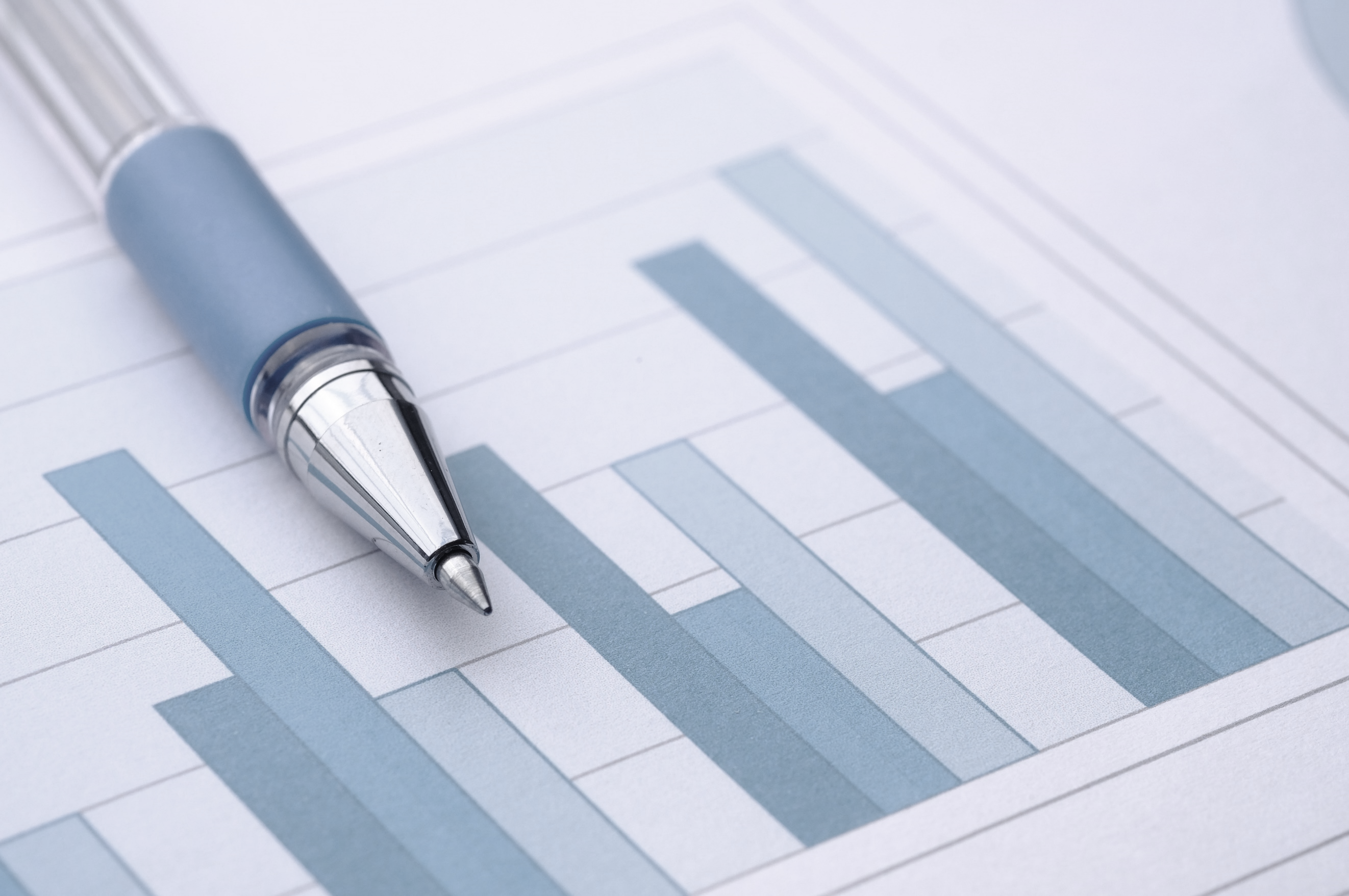 Part 1 - The Performance Report			4	Foreword by The Accountant in Bankruptcy		4	Performance Overview			6	Measuring performance			15	Performance Summary			19	Performance analysis			21	Key performance indicators (KPIs)			44	Sustainability					48Part 2 - The Accountability Report			50	Corporate Governance Report			50	Director’s report				50	The Statement of Accountable Officer’s Responsibilities	54	Governance Statement			55	Remuneration and staff reports			60	Parliamentary Accountability and Audit Report	75	Independent auditor’s report			77Part 3 – Financial Statements			86	Statement of comprehensive net expenditure for the year ended 31 March  
           2023						86	Statement of financial position as at 31 March 2023	87	Statement of cash flows for the year ended 31 March 2023	88	Statement of changes in taxpayers’ equity for the year ended 31 March 
           2023 						89
	Appendix A										          132			
Presented to the Scottish Ministers and the Court of Session as required by Section 200(3) of the Bankruptcy (Scotland) 2016 Act and Section 22[5] of the Public Finance and Accountability (Scotland) Act 2000. SG/2023/170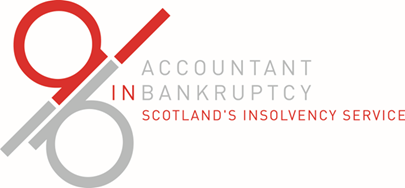 Part 1 – The Performance ReportForeword by The Accountant in Bankruptcy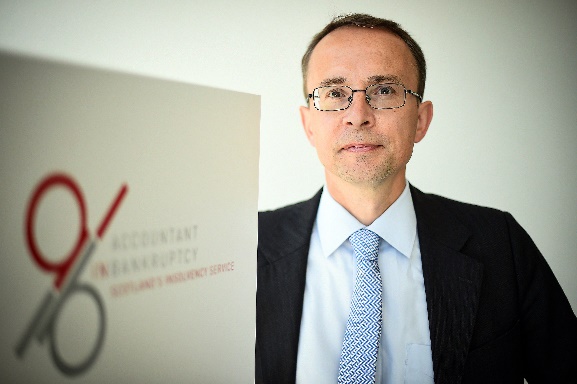 June 2023 saw the Agency restart our series of stakeholder meetings around Scotland. Over 200 people representing a broad cross section of those we work with attended one of our five day-long events, allowing us to really focus on where the Agency is working well, and where we can do better for our partners.  It was really pleasing to hear that the key changes in 2022-23 – including in particular our development of a hybrid working model with our front-line staff working flexibly between the office and their homes – was creating no issues for those we work with on a daily basis. It is a real compliment to all our staff that they have found ways of working that deliver the same high levels of public service whilst maintaining the benefits that hybrid working can bring. It was also pleasing to hear that our IT systems were broadly meeting our partners’ needs, and the degree of willingness from those partners to play an active role in those systems’ future development.The biggest change for the Agency in 2022-23 was the development of that new working model. We have also seen a significant refresh of our staff, with 13 modern apprentices joining us during the year. They bring many new pairs of eyes, new commitment and new enthusiasm to our work – not only in and of themselves, but also for those supporting them. I am delighted that the Agency won the Future Stars Award at the 2022 Ayrshire Business Awards, reflecting not only the successes of our new apprentices but also other engagement with local schools and career events.2022-23 saw continued low numbers of new insolvency cases – discussed in the performance summary. But a notable exception was the Debt Arrangement Scheme (DAS), which ended the year with more live cases than ever before. This is a reflection of the success of the 2019 reforms as the scheme goes from strength to strength – by the time this report is published, over 15,000 people will have fully repaid their debts through the scheme, and over £400m will have been repaid to creditors through the scheme. We also continue to see increased numbers of moratoria, perhaps in part reflecting the high degree of economic uncertainty individuals are facing.

Going into 2023-24, the Agency remains in a strong position to continue to deliver a high quality public service. As set out above, this is testament to the continued commitment and quality of our staff, and as ever, I am hugely grateful for their work.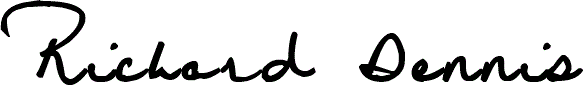 Dr Richard DennisThe Accountant in Bankruptcy and Agency Chief Executive31 August 2023Performance OverviewStatement by Chief Executive on performance for the periodThe following pages provide an overview of Accountant in Bankruptcy (AiB), its purpose and how the Agency performed during 2022-23 in providing statutory debt solutions to the people of Scotland and supporting and working with those who make this possible.Following the COVID-19 pandemic, all staff were able to return to the office under a hybrid model. AiB’s 2022-23 Business Plan set out the Agency’s priority for our continued recovery from the pandemic and for driving forward an agenda of continuous improvement of our processes, systems and stakeholder engagement.The second stage of the policy review examining the operation of Scotland’s existing statutory debt solutions and diligence reported during 2022-23. Three stakeholder-led working groups made recommendations aimed at offering greater protection for those facing problem debt, enabling easier access to bankruptcy for those in need of debt relief, and revising processes to enable better use of technology.  Those recommendations are being taken forward through various channels, including through the Bankruptcy and Diligence (Scotland) Bill introduced in Parliament in April 2023.We continued to update processes in 2022-23 as we move closer towards a ‘digital by default’ model. More administrative processes were moved to our case management systems for money advisers, payments distributers and private trustees, along with AiB internal process. These changes are all designed to streamline services, improve efficiency and contribute towards sustainability goals through reducing paper consumption.  During the year AiB awarded or renewed 4 contracts to ensure the continued provision of operational and support services for both AiB and its stakeholders.This overview contains some high-level statistics on bankruptcies awarded, trust deeds protected, and debt payment programmes approved under the Debt Arrangement Scheme (DAS). It includes an assessment of the most significant external risks facing the Agency and reports on our key performance measures both on service delivery and on our wider sustainability goals.About Accountant in Bankruptcy (AiB)AiB is an Executive Agency of the Scottish Government. The Agency operates independently and impartially while remaining directly accountable to Scottish Ministers. The Accountant in Bankruptcy (The Accountant) is an independent officer of the court appointed under section 199 of the Bankruptcy (Scotland) Act 2016. The Accountant is also Agency Chief Executive and Accountable Officer.The Agency is responsible for the determination of personal and entity bankruptcy applications, making decisions on debt payment programme applications under DAS, and protecting trust deeds. All bankruptcies, trust deeds and statutory debt payment programmes are recorded in public registers maintained by the Agency along with details of corporate liquidations and receiverships.AiB’s mission gives an overarching framework for how we deliver our statutory and general functions:delivering, with stakeholders, a range of options for individuals seeking debt relief and debt managementsupervising personal insolvency in Scotlandproviding statutory information by maintaining a public register of insolvencies and the DAS registersupporting ministers in developing policy options to improve Scotland’s statutory debt solutions and diligence measuresprotecting creditors and the publicachieving best valueAiB maintains a set of core organisational values where it ensures activities are:independentresponsiveaccountabletransparentfairopenThe Scottish Government’s National Performance Framework is the guiding light for the government and its Executive Agencies. It contains 11 National Outcomes supported by 81 national indicators. AiB's 2023-24 business plan sets out the future objectives for the organisation which will help deliver against these outcomes and indicators, in particular on the indicator for unmanageable debt.AiB business strategyKey issues and risks affecting the organisationRisk ManagementAiB maintains a corporate risk register which identifies the critical internal and external risks with potential impacts on the Agency’s work and pinpoints the actions required to reduce the threat of these risks occurring or mitigate their impact should they materialise. The register is reviewed on a quarterly basis by the Senior Management Team and presented quarterly to the AiB Audit Committee and AiB Advisory Board for further scrutiny.Each branch within AiB has a risk register for their business area. Business critical risks from the branch registers feed into the corporate risk register. AiB’s assurance map documents business activity and provides assurances to senior managers and the Accountable Officer. The map also serves as a tool to identify emerging risk areas. Key corporate risk management activities during the year related to:Risk 1: A surge in demand for insolvencies / DAS post-pandemic and/or as a result of the cost crisis could create significant pressure on operational delivery leading to delayed processing of customer applications, impacting key performance indicators and denting stakeholder confidence in AiB. A significant rise in bankruptcies would also create a spike in costs for cases allocated to providers under our contract for insolvency services.Risk 1 mitigations: ensuring an effective response to the challenges arising from the increasing cost of living and maintaining AiB’s capacity to deliver key services and statutory functions as described in the section on delivering our core products.Risk 2: A cyber-attack on AiB’s case administration systems could result in loss of personal or confidential data. It could also render AiB systems inoperable meaning customers would not be able to get the necessary debt relief required and/or stakeholders would not be able to use AiB’s electronic systems to submit applications. There is additional financial risk through cyber attack via ransomware.  Risk 2 mitigations: making user systems fit-for-purpose and enabling high levels of cyber security as detailed in this report. AiB continue to identify cyber attack as the biggest risk to the organisation. Although detailed mitigations are in place, the agency does not treat this risk lightly and reports to Audit Committee and the Advisory Board on progress in the area.Risk 3: loss of stakeholder confidence in AiB resulting in a negative reputational impact and affecting the ability for the agency to deliver core functions, business objectives or to deliver on ministerial priorities. The cost crisis heightened this risk as demand for a quick response to increasing costs was sought.Risk 3 mitigation: sustaining stakeholder confidence through effective delivery of policy and procedures. This is detailed in the Policy (development and delivery) section.Risk 4: income realisation and/or Scottish Government budget restrictions could impact on AiB's operational budget and adversely affect AiB's ability to perform operational duties and/or invest in essential systems development and key personnel.Risk 4 mitigations: ensuring sound financial process for delivering operational duties and maintaining essential systems. Part 1 of this report contains a summary of budget, resource and financial performance while the full annual accounts can be viewed in Part 3.Risk 5: Not acting to protect the environment now and for future generations through failure to set and deliver against sustainable environmental targets and to deliver to the Scottish Government Zero Carbon by 2045 policy. Risk 5 mitigations: AiB have developed a series of local plans and strategies to help the agency do its part to respond to the climate emergency, mitigate the corporate risk, and support the Scottish Government drive for carbon zero by 2045. AiB sustainability targets and progress can be viewed towards the end of Part 1.Trends and factors affecting the futureIt remains difficult to accurately forecast future case volumes. We had expected significant increases in new cases as individuals faced economic headwinds from Brexit, from the pandemic and from the cost crisis. In the event, case numbers remain relatively low compared to the immediate pre-pandemic period – in spite of continued reports of record numbers of families facing hardship and growing problem debt levels.  2022-23 saw public sector creditors begin to pull back on the forbearance shown during the pandemic, and the statistics currently show a marked upturn in creditor petitions for bankruptcy – even if the upward trend has yet to return numbers to pre-pandemic levels. Surprisingly there seems to have been no impact on those trends from the increase in creditor petition fees that came into effect in February 2023.  Most private sector creditors continue to show high levels of support for those in problem debt, driven in part by FCA regulatory requirements – the most recent evidence of this approach, writing in July 2023, being the Mortgage Charter.Although this has been wrong in the past, it seems certain an increase in new case volumes is coming, which should see the current steady slow rises back towards pre-pandemic levels move into steeper increases. It seems likely that the timing of this will depend on when current interest rate policy leads to an increase in unemployment – although our past experience of the 2008 Financial Crisis was that it took two years for the crisis to feed through into dramatic increases in case volumes. We remain in regular contact with our peers in other countries, and with a range of economists, to try to ensure we can spot emerging trends as early as possible, and we are well placed to handle any increase in case volumes likely to arise in 2023-24.Information risk and data protectionThe Agency is committed to ensuring it fully meets Data Protection requirements, and all staff complete annual training to ensure compliance with the relevant legislation.
AiB has responsibility for processing and handling personal and sensitive information, such as individuals’ personal financial details. The Agency follows Scottish Government policy on information security and has a Senior Information Risk Owner along with a Data Protection Officer and Information Asset Owners in place to manage risk to personal information.To best ensure AiB meets its statutory obligations, AiB has developed a comprehensive data protection policy which is published on the Agency website. AiB’s privacy statement is also available on the website.The introduction of the General Data Protection Regulations (GDPR) highlighted individuals’ rights to access information held about them, to have inaccurate information amended and to ask for personal information to be deleted. During 2022- 23 AiB received 272 requests (2021-22 - 190 requests) for disclosure of personal data under Schedule 2, Part 1 of the Data Protection Act 2018 and 8 subject access requests under Section 45 of the Data Protection Act 2018 – details are given in the following table:Table: 2022-23 General Data Protection Requests and Data Incidents by quarterIn 2022-23 AiB noted 8 data incidents, none of which required reporting to the Information Commissioner’s Office (ICO) as all of the incidents involved information already in the public domain.If AiB considers any data breach creates a reasonable risk of the personal data being misused and that this may have an adverse effect on the individual(s) concerned, these breaches will be reported both to the individual(s) and to the ICO.Risk of fraud, bribery or corruptionAll Scottish Government staff are required to adhere to the values of the Civil Service Code of Conduct. This includes declaring any interests which may lead to a conflict on a centrally recorded human resources database.AiB has a fraud policy and fraud officer who reports at each Audit Committee meeting on any matters of interest or concern. All staff undergo mandatory fraud training when entering the organisation and staff training seminars are run throughout the year. During 2022-23 there were no incidents of fraud identified by AiB (2021-22 – no incidents). In 2023-24, all staff will be required to attend mandatory fraud refresher training to enhance staff awareness and to ensure they know when and how to report suspected instances of fraud.Measuring performancePlanning and performance management helps AiB achieve what it sets out to do by creating a continuous loop between planning, implementation, monitoring and reporting.Business objectives are developed against our statutory and general functions under the wider aegis of the Scottish Government’s National Performance Framework. AiB’s annual business plan and individual branch plans set out in detail what the Agency will do to achieve these objectives. These plans are closely monitored with progress and performance reported to the Senior Management Team and Advisory Board throughout the year. Measuring performance – performance indicatorsThe tables on the following pages detail AiB’s performance against key measures for 2022-23.In 2022-23, AiB met all key performance processing time targets for statutory debt solutions, despite having set more challenging targets for the year. AiB has bettered its targets without detriment to the service quality provided through continuing improvements in IT and focus on stakeholder engagement. The COVID-19 pandemic accelerated the move towards more electronic processes including the introduction of electronic signatures on statutory documents. This contributed towards a continued reduction in paper consumption as shown in the sustainability report.AiB’s key performance cost targets are measured against new cases received during the year but are set against the forecast of case volumes for the year. These only measure direct costs (those costs which AiB can reduce through efficiency). New cases received in 2022-23 were within AiB’s forecast parameters for protected trust deeds. The bankruptcy target was not met due to receiving less applications than forecast whereas the DAS target was slightly above the forecast target mainly due to AiB carrying out additional payments distribution functions.2022-23 Performance Indicators - TimeNotes:Note 1: More details are provided in the KPI summaryNote 2: More details are provided in the Finance Note.Note 3: More details are provided in the Complaints summary.2022-23 Performance Indicators – CostNotes:Note 1: 	PTD – Protected Trust Deeds, 	  	DPP – Debt Payment Programme	 	DAS – Debt Arrangement SchemeNote 2: More details are provided in the KPI summary. Note 4: Breakdowns of bankruptcy dividends are available in the AiB Annual Statistics Report 2022-23Note 5: More details are provided in the Finance Report.2022-23 Performance Indicators - QualityNotes:	Note 6: More details are provided in the sustainability reportNote 7: More details are provided in the AiB staff report.Performance SummaryIn 2022-23 the number of personal insolvencies in Scotland was 8,001, a 3% increase from the previous year. We had forecast a greater increase as individuals faced the economic costs of the COVID-19 pandemic and the cost crisis – but in the event, numbers remain below pre-pandemic levels. We have continued engaging with our stakeholders throughout the year to better understand trends in the insolvency market.  Following consultation on the recommendations of the stakeholder-led working groups that undertook Stage 2 of the wider review, the Bankruptcy and Diligence (Scotland) Bill (the “Bill”) was introduced in Parliament in April 2023.  The Bill brings forward those of the recommendations that require primary legislation. The provisions in the bill broadly fall into three categories:Enabling powers for regulations to introduce a mental health moratorium.  This is a new form of moratorium protection for a specific group of debtors, being those who are experiencing serious difficulties with their mental health as well as having problem debtMinor or technical amendments to correct errors and remove ambiguity in current legislationLimited changes to diligence measures to allow for more streamlined and improved processesThe Bill has been referred to the Parliament’s Economy and Fair Work Committee for consideration, with Stage 1 due to complete later this calendar year.4,947 debt payment programmes were approved under the Debt Arrangement Scheme (DAS), an increase of 10.2% from the previous year. DAS is not an insolvency process and allows clients to repay their full debt over an agreed period. In 2022-23 alone, 1,918 people successfully completed their payment programmes, with over £39 million repaid to creditors. Dividends from bankruptcy repaid a further £12.7 million while £21.6 million was paid out to creditors through dividends from protected trust deeds. Total Agency resource expenditure for the year was just under £8.8 million, with fees and charges covering £8.6 million of these costs, and the remaining £0.2 million provided by the Scottish Government.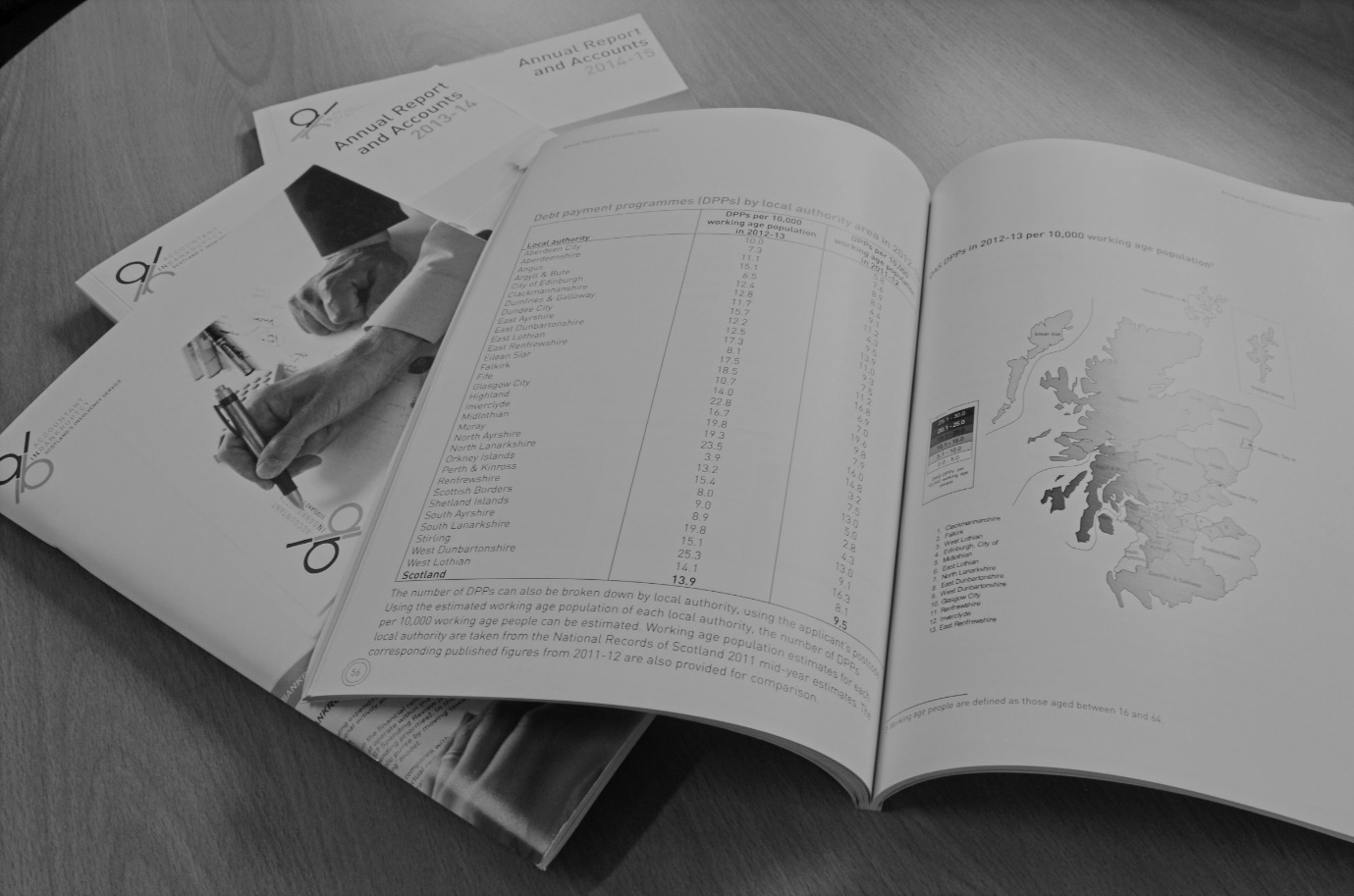 Performance analysisMeasuring performance – Business objectivesThe Agency’s primary strategic purpose is to ensure the efficient and effective delivery of Scotland’s statutory debt relief and debt management options – both those cases we manage ourselves, and those for which our role is a supervisory and regulatory one. We also aim to help Ministers ensure Scottish insolvency and debt management legislation and solutions effectively address the challenges society faces today.There were 53,100 live cases at the end of 2022-23 (2021-22: 53,000), comprising bankruptcies, protected trust deeds (PTDs) and debt payment programmes (DPPs) under DAS. All PTDs are administered by insolvency practitioners, as are some bankruptcies. Most full administration bankruptcies are administered on our behalf by private sector insolvency practitioner (IP) firms working under contract. DPP’s under DAS are jointly administered. All Minimum Asset Process (MAP) cases and some full administration bankruptcies are fully administered “in house” by AiB.AiB’s 2022-23 business plan set five objectives and a range of activities for the business to deliver or commence during the reporting year in support of our Mission. These were developed through engagement with internal and external stakeholders, from seeking opportunities to address key corporate risks, and to support wider Scottish Government priorities.One major area of work for AiB is ensuring its web-based applications remain fit-for purpose for delivering the statutory debt relief and debt management products, including protecting these and related personal data from cyber-attack. Another is helping Scottish Ministers make sure the legislation underpinning these products remains fit for the current climate.Delivering Core ProductsCase OperationsDuring the year, demand levels for bankruptcies and Protected Trust Deeds (PTDs) increased modestly but volumes remain significantly below the levels experienced prior to the pandemic. Applications for Debt Payment Programmes under the Debt Arrangement Scheme (DAS) continued to rise faster than insolvencies with an increase of 10.2% this year. Record highs were recorded in DAS applications, approvals, and the live caseload since the scheme’s inception in 2004. All workloads were managed effectively with a range of system functionality improvements introduced during the year to help expedite the process.  Staff returned to office-based working on a hybrid basis around April with colleagues spending 60% of their time in the office and working from home for the remainder. The office/home split was subsequently amended from the end of August with the requirement for office-based working reduced to 40%. The hybrid model has allowed service levels to be maintained with staff equipped with laptops and soft phones to deal with customer calls. As a result of the cost crisis and following consultation with stakeholders, changes were made to the Common Financial Tool evidence requirements for utility expenditure with the prevailing UK energy cap amount adopted as the threshold. This helped reduce the administrative burden on money advisers and insolvency practitioners.On 6 September 2022, AiB also suspended Debt Arrangement Scheme (DAS) revocations where inability to maintain payment obligations resulted from the cost crisis [if a debtor doesn’t comply with the conditions of a debt payment programme, it may be revoked and creditors will be able to pursue legal action against a debtor]. The provisions of the Coronavirus (Recovery and Reform) (Scotland) Act 2022 and Bankruptcy and Debt Arrangement Scheme (Miscellaneous Amendment) (Scotland) Regulations 2023 were implemented successfully with changes to process and supporting case management systems delivered in time for the respective commencement dates. The amendment to the DAS payment break criteria introduced by the 2023 regulations to allow for a reduction in disposable income meant that from 6 February 2023 the DAS revocation process returned to normal.Stakeholder engagement has continued throughout 2022-23 through our various stakeholder committees. Most of these meetings have been staged virtually, though toward the end of the business year an element of face-to-face participation has returned with participants able to dial-in or attend meetings in person. Surveys were conducted to establish members’ perceptions of these committees’ effectiveness and to ensure existing members remained content to participate. Feedback from members was positive.  If you are interested in becoming involved in any of these committees, please contact John Cook. AiB would particularly welcome new creditor participants to attend our PTD standing committee and DAS Review Board. The contract for insolvency services tendering process was completed successfully with two providers, Dunedin Advisory and Wyllie and Bisset LLP, appointed from 1 July 2022. Procurement and ContractsAiB awarded or renewed 4 contracts during 2022-23 to ensure the continued provision of operational and support services for both AiB and its stakeholders, as shown in the following tables:2022-23 Contracts and Award Dates2022-23 Prior Information Notice and Notification DateContinuous ImprovementCase management and IT systemsOur case management systems have continued to be developed throughout the year with particular effort focussed on the eDEN (the DAS case management system) and BASYS (bankruptcy system). We have commenced work on upgrading our Financial systems (Roybank and SAGE) which will complete in 2023-24. We have been preparing the system databases and supporting tools for a move to the cloud in 2023-24 which will bring significant benefits across the IT suite. We continue to consult stakeholders on how further improvements can be made and our Programme Board prioritise our sprint developments based on internal and external requirements. We have also participated fully in the design and development of the Scottish Government’s Shared Services programme, that will lead in time to the replacement of the key common finance and HR systems – a process that will continue to require significant Agency resource in the coming months.Procurement and contractsAs detailed above, the procurement team continued work across all business areas to put in place and then implement the contracts required to keep the business running. During the year our procurement team worked with staff across AiB to prepare for the award of the Insolvency Services contract, banking contract, website hosting and support and penetration testing as well as commencing work on retendering the credit checking services contract.Stakeholder engagementOur communications team has continued to engage with stakeholders to ensure they have the information that they need. Business related information and operational updates continued to be added to the AIB website as well as emails sent to the required stakeholder groups. Based on both internal and external stakeholder feedback, discovery work has commenced on improving and replacing the existing website. The communications team remain central in ensuring staff are well informed about business updates and news via internal communication channels including Saltire intranet and Yammer.Policy (development and delivery)AiB’s policy focus during this year has been on progressing the work following Stage 2 of the wider review of statutory debt solutions and the parallel review of diligence measures.In 2019 Scottish Ministers made a commitment to look at improvements that could be made across the statutory debt solutions, including consideration of recommendations made by the Economy, Energy and Fair Work Committee following its inquiry into the operation of Protected Trust deeds. The commencement of the policy work associated with the wider review was interrupted by the on-set of the Covid-19 pandemic.The review is over three stages. Stage 1 looked at the immediate priorities to respond to the pandemic, Stage 2 focussed on a wider review of our existing statutory debt solutions, and Stage 3 (which has yet to commence) will look at whether the totality of the current statutory debt solutions meet the needs of a modern economy. More information on the process can be found here: Policy Memorandum accessible (www.parliament.scot).In August 2022 we published the consultation, “Scotland’s statutory debt solutions and diligence: policy review response”, containing the Scottish Government’s proposals in response to the recommendations put forward by the stage 2 working groups and the separate diligence working group. Those recommendations that require primary legislation were put into the Bankruptcy and Diligence (Scotland) Bill, which was introduced in Parliament in April 2023.The team will progress the work required to develop and draft secondary legislation which will support the Bill as well as other secondary legislation necessary for the Scottish Government’s proposals within the public consultation that does not require primary legislation. The Agency has been helped by an expert working group, created to discuss the operational process for the mental health moratorium (which is the main provision within the Bill). The working group consists of representatives from the mental health sector, money advice sector and creditors. The group is expected to produce recommendations on issues such as the entry criteria, protections provided by the moratorium and the exit process as well as other practical issues. The Bankruptcy and Debt Arrangement Scheme (Miscellaneous Amendment) (Scotland) Regulations 2023 came into force on 6 February 2023. The Regulations removed the minimum debt level for MAP bankruptcy, extended the criteria for a payment break in DAS, extended the application fee waiver to those having no surplus income and increased the fee payable for the administration of creditor petition bankruptcies where AiB is appointed trustee. The Diligence against Earnings (Variation) (Scotland) Regulations 2023 came into force on 6 April 2023, increasing protection for those in debt by raising the threshold beneath which deductions may not be taken by an earnings arrestment.Corporate InsolvencyThe Agency has continued to engage with Ministers and UK Government officials on a range of issues relating to corporate insolvency, particularly on issues of legislation that span areas of reserved and devolved competence. This included: measures to strengthen the regulation of pre-paid funeral plan providers; in relation to the winding up of limited partnerships; and UK Government proposals to amend the Financial Services Market Act to create a special administration regime to deal with Payment Institutions and Electronic Money Institutions. Cyber Security and IT ResilienceThe focus on Cyber Security remains and the cyber security team continues to grow in numbers providing flexibility to adapt to the ever changing cyber landscape. Quarterly reports are presented to the Advisory Board and Audit Committee advising of progress made and any major cyber issues that have had an impact on the functions of AiB. Cyber security remains the highest risk on the AiB corporate risk register and forms part of all risk management discussions.AiB continued to utilise the Security Information and Event Management (SIEM) provided by Scottish Government. During the year, monthly vulnerability scans have been carried out along with the introduction of weekly scans on public facing infrastructure.A review of our backup processes has been undertaken and work continues refining our processes and backup strategies.PhishingOne key cyber risk for AiB has been phishing and the potential impacts associated with phishing emails. Training and education sessions have continued throughout the year and forms part of the induction process. AiB had carried out several phishing simulations during 2022-23 and these have been supplemented by quarterly phishing simulations provided by Scottish Government Cyber and Defence team. The Agency has again outperformed the Scottish Government average for these exercises and will continue in the next year to raise awareness of phishing and how to spot potential attacks. Estates StrategyThe Agency is well-established in Kilwinning, having moved to its current premises in 2006, and a high proportion of AiB’s staff are drawn from the local area. AiB holds a building lease until October 2035 with an option to break the lease in 2030.Staff are working from the office on a hybrid model with at least two days working from the office to encourage collaboration between colleagues and teams. During the year a project was undertaken to redevelop some of the office space, including the kitchen area, to add more collaborative workspaces. Over the next financial year we will consider options for making best use of the remaining office space and will work with other Scottish Government departments and agencies on this.The agency is exploring energy efficiency projects with our facilities management supplier and these should commence in 2023-24.Finance ReportIn December 2022, the Auditor General appointed Stephanie Harold, from Audit Scotland, as the external auditor to AiB for the period 2022-23 to 2026-27.For the financial year ended 31 March 2023 AiB were again issued an unmodified opinion on the annual report and accounts. This is supported by assurances from internal audit on the Scottish Government corporate systems used by the Agency. These accounts were prepared under the Accounts Direction by Scottish Ministers detailed at Appendix A. They were prepared on a going concern basis, which means the Agency intends to continue its business for the foreseeable future and is able to do so. Budget, resource and financial performance The cost of operating the Agency is met predominantly through income raised from fees and charges as set out by the Bankruptcy Fees (Scotland) Regulations 2018. The Agency follows guidance set out in the Scottish Public Finance Manual which states ‘the standard approach to setting charges for public services is full cost recovery’. Revenue expenditure for the year of £8.8 million was funded by income of £8.6 million with the remaining net expenditure of £0.2 million required to be covered from the Scottish Government. A separate budget allocation of £1.1 million was provided by Scottish Government for capital expenditure and this was fully utilised with a slight overspend at the end of the year.Table: Agency resource budget income and expenditure over a five year periodThe restated position for 2021-2022 reflects a change in policy and approach to recognising fees due to insolvency agents administering cases on our behalf and income recognition in respect of recoverable fees in bankruptcy cases. This has had the impact of decreasing the 2021-22 reported expenditure by £1.1 million and decreasing the reported income by £1.2 million i.e. a movement from a net surplus position of £0.7 million to a surplus of £0.6 million.Employee Costs Employee costs are £0.4 million higher than last year. In November 2022, an interim pay award was implemented and was effective from 1st April 2022 increasing the salary related costs by £0.3m. Following further negotiations on the 2022-23 pay an additional award was agreed for some pay steps at a cost of £25k. During the year a number of posts were filled, increasing the FTE from 101.5 in April 2022 to 115.5 in March 2023.Direct Case Related Costs Case related costs relate to the administration of bankruptcies where AiB is the Trustee. The costs have increased by £1.3 million since last year. The 2021-22 figures have been restated to reflect a change in approach to recognising payments due to agents administering bankruptcy cases on our behalf and the related accrual.  This resulted in a reduction of £1.1 million within case expenditure last year.  Low levels of bankruptcy cases have continued this year however there was an increase in case related property costs due to a backlog of cases being progressed and properties requiring additional house clearance work.Other Operating Costs Other operating costs have reduced by £0.3 million since 2021-22. This is primarily due to the cost of the lease (£0.2m) being removed as part of the requirement to recognise the lease as a Right of Use Asset (RoU) in the Statement of Financial Position.  The remaining costs include the cost of running the office accommodation, general administration costs and IT related expenditure and these have reduced by £0.1 million since last year.Finance expenseAn interest charge of £24,887 has been included this year in respect of the RoU asset.Non-cash Expenditure Non-cash expenditure mostly relates to depreciation charges on non-current assets and has not changed significantly since last year. Depreciation on our owned assets has reduced by £0.2 million, however, there was an additional depreciation charge this year in relation to the RoU asset of £0.2 million.Income 2022-23 income is showing an increase of £0.5 million from the previous year. Table: Income ComparisonNotes to income comparison table:
Repayments to the public purse have increased by £0.5 million. As the income accrual has now been removed this represents actual income recovered during the year for 2022-23.  There were 449 cases with recoveries (2021-22 – 708) and the average recovery per case was £4,576 compared to £4,001 in the previous year. Due to a restatement of the prior year figure income for 2021-22 is now £1.6 millionProtected trust deed income has decreased slightly since last year. The live load volume has fallen by 4% resulting in lower supervision fees. Slightly higher volumes of new trust deeds being awarded in year has led to higher registration and advertising feesThe Debt Arrangement Scheme (DAS) fees includes payments distribution (PD) fees of £0.4 million (2021-22 - £0.25 million) reflecting the growing caseload where AIB is acting as PD. DAS administration fees totalled £0.9 million (2021-2022 - £0.8 million). Overall the DAS live case load has increased by 9% since March 2022Trustee audit and other statutory fees are £0.1 million lower than last year. While the average audit fee was higher in 2022-23 (£529 compared to £432 in 2021-2022), the number of completed audits in the year were lower (1,543 compared to 2,130 in the previous year)Creditor petition fees were increased from February 2023. The initial fee has remained at £150 with an increase in the subsequent fee on award from £300 to £750. This has had little impact on the 2022-23 figures and the increase in fees from last year is mainly due to a 144% increase in volumesTable: 2022-23 resource and capital budget Resource The resource underspend of £0.7 million includes a number of over and underspends including: underspend on operational expenditure of over £0.5 million due to low levels of bankruptcy cases awarded during the year and the associated case related costsour total income of £8.6 million was on target against budget however the position includes a number of variances:fees recovered in respect of costs that have been paid out in a bankruptcy were £2.0 million against a budget of £2.5 million i.e. £0.5 million lower than budget Protected Trust Deed income from advertising, registration and supervision totalled £3.9 million which was £0.3 million higher than budgetDAS fees, including fees where the Agency acts as Payment Distributor were £0.1 million higher than budget due to increased volumes of casesbankruptcy application income was higher than budget by £0.1 million due to an increase in creditor petition cases from the previous yearnon-cash underspend of £0.1 million relating to depreciation of assetsthe remaining balance relates to small variances across IT, Admin and general budget linesCapital expenditure Capital expenditure for the year came in over budget with a total spend of just under £1.2 million against an allocation of £1.1 million and had been used to fund the following projects: Table: Capital expenditure by project
Investment in our case management systems, Cloud infrastructure, software and IT equipment will ensure that we continue to develop our systems to make our processes more efficient and enhance our overall customer service.  The office redevelopment project has created more collaborative workspaces to encourage innovation and participation within and between teams and to make the most of the hybrid working model.Right of Use AssetUnder IFRS16 – Leases, the agency has recognised a Right of Use Asset for the first time in 2022-23. IFRS 16 removes the distinction between operating and finance leases and introduces a single accounting model that requires the lessee to recognise right of use assets and lease liabilities. As a result there was an addition to non-current assets of £2.6 million in respect of this Right of Use asset at the start of the year.Health, wellbeing and social matterIn October 2022, Public Health Scotland, leaders of the Healthy Working Lives award campaign, elected to retire the award process and instead focus on a localised support for organisations, meaning we are no longer working on maintaining our Gold award status.AiB will continue its health and wellbeing initiative in line with our business strategy and business plan. The staff group that led Healthy Working Lives has rebranded as Health and Wellbeing Group and its core values are as follows: to promote health and nutrition awareness to staff facilitate regular health and wellbeing activities for staff to participate to ensure occupational health and safety within the workplacecontinuously improve staffs overall mental wellbeing create and support a social environment within AiBto champion health and wellbeing issues within the workplaceDuring 2022-23 the Health and Wellbeing Group operated in a hybrid format to support all staff. Some of the opportunities and activities that the group hosted are noted below: free winter flu immunisations offered to all staffstaff charity coffee mornings menopause safe space cafes staff step challenges with Paths 4 All and physical opportunitieshealthy winter breakfast & lunch supplementsphysical & overall health lifestyle checks provided by KA Leisure mental and social wellbeing online workshops including: alcohol savvy action plan; detox and re-energize; thriving in a hybrid world; and understanding anxietyThis year the Health and Wellbeing Group are focused on social wellbeing through health and wellbeing activities. New members have been introduced to the group and have varied representation across the organisation. Social MediaAiB’s Communication Team continues to use Twitter as the agency’s sole social media channel, promoting headline business activities and important operational updates. At the end of 2022-23, AiB had 1,255 followers on Twitter. Twitter remains the key platform to keep stakeholders up to date with Scottish Parliament Committee activities, consultations, stakeholder announcements and statistical releases.Global ReachThe Chief Executive continues to serve on the Executive Committee of the International Association of Insolvency Regulators (IAIR) and AiB has contributed to the work of United Nations Commission On International Trade Law and the World Bank.The Chief Executive, Executive Director of Case Operations and Head of Policy attended September’s IAIR annual conference and general meeting in Stratford-Upon-Avon on “Post COVID – recovery and renewal in the insolvency profession”. AiB hosted a workshop at this event on the “The next challenge – the cost of living crisis.”Freedom of Information and personal data requestsIn 2022-23, AiB handled thirty Freedom of Information requests. Twenty-four requests were completed within the 20-day period, five requests received on, or after 24 March 2023 were in the process of being responded to, and are anticipated to be answered within the 20-day period. One request was refused as the cost to provide the information would have exceeded limits. There were two reviews. No appeals were handled.Table: Outcome of FOI requests 2022-23 by quarterComplaintsThe AiB complaints handling procedure distinguishes between six different categories of complaint.Category 1: Staff behaviourIn 2022-23, AiB received two Category 1 complaints about the behaviours of AiB staff or AiB provider staff. Neither were upheld.Category 2: The Accountant (in Bankruptcy) as the appointed trusteeEight Category 2 complaints were received in relation to a decision or action by the Accountant, in relation to their role as the trustee of a bankruptcy, or a decision or action by a provider, where the Accountant is the trustee of the bankruptcy. None were upheld.Category 3: The Accountant’s statutory supervision functionsAiB received 15 Category 3 complaints during 2022-23. Two complaints about trustee behaviour were partially upheld, one was withdrawn and the remainder not upheld.Category 4: AiB as the DAS AdministratorThere was one Category 4 complaints about the administration of DAS. The complaint was not upheld.Category 5: Matters outwith AiB’s authorityThere were no Category 5 complaints received.Category 6: Policy and process mattersThree complaints were handled under Category 6 which related to AiB customer service process. None were upheld.Overall AiB handled 29 complaints during the year, almost half the number handled the previous year (2021-22: 55 complaints). This reflected improved customer contact following the COVID-19 pandemic and the change to hybrid working. One complaint was withdrawn. Of the remaining complaints, 79% were investigated and finalised within the specified 20 working day target period under the Agency’s full investigation process. 21% of complaints were not completed within the 20-working day target. This remained predominantly due to restrictions resulting from the COVID-19 pandemic meaning AiB stakeholders could not readily access information held in office buildings, in turn delaying providing full responses to complainants. Holding letters were issued in all instances where the target could not be met. Analysis of development and performance in yearThis section provides some key statistical information on the various debt solutions administered by the Agency. A full and detailed statistical analysis of all products can be found in the Scottish Statutory Debt Solutions Statistics: 2022-23 published on the AiB website on 2 August 2023.In 2022-23, total personal insolvencies, which include both bankruptcies and protected trust deeds, increased by 3.0% to 8,001.There were 2,357 bankruptcies awarded, an increase of 2.3% from 2,305 in the previous year. There were 5,644 protected trust deeds registered in 2022-23 compared to 5,464 in 2021-22, an increase of 3.3%.There were 4,947 DAS debt payment programmes approved, an increase of 10.2% compared with 4,489 in the previous year. Around £39.1 million was repaid to creditors through the scheme in 2022-23. This means as at the end of March 2023 around £370 million of debt has been repaid to creditors through DAS since the changes made to the scheme in 2011. Just over 15,000 people have now completed a debt payment programme through the scheme with around 16,650 people currently in a programme.The following chart shows the number of statutory debt solutions by type for the financial years 2012-13 to 2022-23:Chart 1: Statutory Debt Solutions by type, 2012-13 to 2022-23The number of businesses registered in Scotland entering liquidation or receivership increased in 2022-23 compared with the previous year. There were 1,132 corporate insolvencies recorded, a 32.6% increase from 854 recorded in 2021-22.This chart shows the trend in the number of corporate insolvencies and members’ voluntary liquidations in Scotland for the financial years 2012-13 to 2022-23:Chart 2: Corporate insolvencies and Members’ Voluntary Liquidations, 2012-13 to 2022-23Compulsory liquidations increased by 120.8% from 154 in 2021-22 to 340 in 2022-23.There were 632 members’ voluntary liquidations, a decrease of 11.9% from 717 the previous year.In 2022-23, there were no receiverships of companies registered in Scotland recorded. There were also none the previous year.Key performance indicators (KPIs)AiB performs statutory functions to determine and process bankruptcy applications, protect and supervise trust deeds and decide on debt payment programmes under DAS. The Agency also has a duty to minimise the cost to the public purse for undertaking these activities.AiB’s key measures for 2022-23 show the Agency performing well. Performance is assessed against three main criteria: time, cost and quality. AiB will continue to take action to improve its services and these KPIs will help identify key areas.AiB’s KPIs were agreed in 2015. Our 2022-23 business plan made a commitment to a full review of performance measures during the financial year. This review identified some short term changes to reduce targets and make them more challenging. From 2023-24 revised measures will be reported.KPI-1: Time: measures the time taken to process applications by AiBObjective: to maximise IT and process efficiencies without detriment to service and  to minimise the time a customer waits for AiB to adjudicate on their application.KPI-2: Time: measures the real time taken from date of application until date of awardObjective: to work with the money advice sector to help share best practice and process, and to provide the debtor with a realistic expectation of time for a decision to be made on their application.KPI-1 and KPI-2 progressIn 2022-23, and for the seventh year in succession, AiB met all processing time targets. AiB processing time for bankruptcy was 1.2 days (target 2.5 days) and 7.6 days to notify the applicant of the outcome (target 9.0 days).Average protected trust deed (PTD) processing time was 1.0 days (target1.5 days) and 2.4 days from receipt until protection (target 4.0 days).The following chart shows the KPI-1 quarterly trend in AiB processing times from April 2016 through to end of March 2023.The average processing time for DAS DPPs continued to better the target with an average processing time of 1.9 days for AiB process (target 4.0 days) and an average application turnaround time of 28.6 days (target 30.0 days).The next chart shows the KPI-2 quarterly trend in full application processing times up until award for the period April 2016 through to end of March 2023.Although case volumes increased during 2022-23, bankruptcy and PTD KPI targets on processing times remained lower due to ongoing improvement of process through  continued stakeholder engagement. Increased volumes also impacted direct costs. Achieving these targets remains aided by the continued development of the Agency’s IT suite with various different upgrades completed through the working year. These upgrades were either planned development or resulting from feedback from staff and stakeholder updates on functionality and requirements of AiB’s web- based systems.Move to paperless – impact on KPI-1 and KPI-2AiB increased the number of functions that were able to be carried out electronically across its three main case management systems for bankruptcy, PTDs and DPPs under DAS. The net impact of this was reduced paper consumption from less printed documentation and letters.KPI-3: Cost: measures the cost to administer each productObjective: To make a 3% efficiency saving against annual budget costs. The three Cost KPIs are designed to measure internal process efficiency and therefore include only those costs directly attributable to administering cases, predominantly the cost of operations staff.In 2022-23 one cost KPI target was achieved for administration of PTDs. The bankruptcy and DAS DPPs targets were not achieved. Although the number of applications and awards increased, this increase was not significant enough to drive economies of scale in the process but did improve on the previous year. Results are shown in the following table:Table: KPI 3: Cost – Administration cost per caseThe cost KPIs exclude insolvency practitioner fees and case outlays which are dependent on case-specific circumstances. They also exclude all office overheads, including systems depreciation, which are fixed regardless of case volumes.Total fees to insolvency practitioners and case outlays in 2022-23 were £1.7 million, depreciation was £0.9 million, and overheads were £3.3 million.  KPI-4: Quality: measures level of customer satisfactionAiB did not conduct a customer satisfaction survey during the period. The Advisory Board reviewed AiBs KPIs during 2022-23. The agency has instead reinstated its annual stakeholder events from 2023-24.All 2022-23 time and cost KPI outcomes are summarised in the performance indicators table.SustainabilityAiB measures its main targets from its Environmental Policy Statement. In 2022-23 the Agency succeeded in all of these targets.AiB continue to offset our estimated carbon emissions by donating through our silver corporate partnership with Trees for Life. In 2022-23 AiB paid £1,440 planting 240 Trees to offset 60 tonnes CO2. The partnership also offers AiB staff and stakeholders an option to offset their personal carbon emissions by contributing to AiB’s tree grove.We recognise the difference between carbon offsetting and carbon zero and will continue our drive to reduce our year-on-year emissions and lead on helping drive the Scottish Government 2045 carbon zero targets.AiB’s sustainability results – 2022-23
The hybrid working return to the office increased carbon and energy use. AiB are working with Scottish Water to understand anomalies in water consumption reporting. In 2023-24 AiB plan to install energy efficient lighting and solar panelling to reduce future carbon consumption – estimated payback between 5 and 7 years.Dr Richard DennisAccountable Officer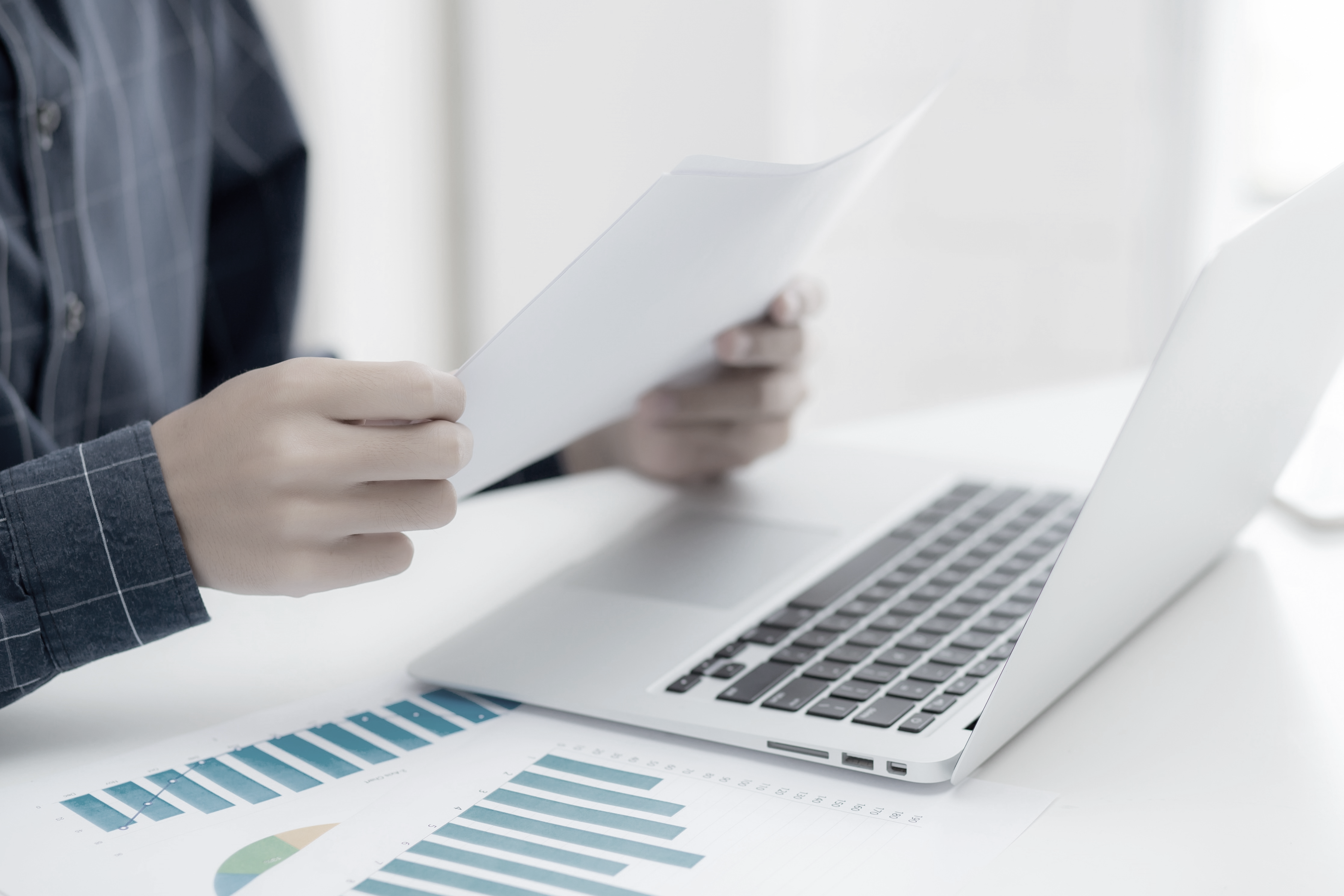 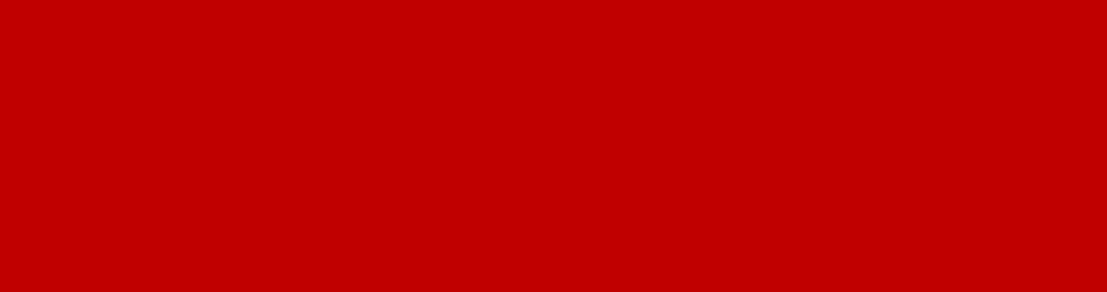 Part 2 – The Accountability ReportCorporate Governance ReportDirector’s reportIntroductionThis report is prepared in accordance with Chapter 5 of Part 15 of the Companies Act 2006 and Schedule 7 of SI 2008 No 410, as interpreted by the Government Financial Reporting Manual 2022-23 for the public sector context.Performance ReportThe Performance Report is prepared in accordance with Chapter 4A of Part 15 of the Companies Act 2006, as interpreted by the Government Financial Reporting Manual 2022-23 for the public sector context, and precedes this Director’s Report.Personal data related incidentsAs reported in the Governance Statement, there were no personal data related incidents identified through 2022-23 which required to be reported to the Information Commissioner (2021-22 – no incidents).Chair, Chief Executive, composition of the Advisory Board and Advisory Board InterestsManagement structureThe Agency’s strategy and decisions are the responsibilities of the Agency Chief Executive. The Chief Executive is also both The Accountant and the Accountable Officer and receives strategic support from the AiB Advisory Board, Senior Management Team and a number of sub committees. AiB is an Executive Agency of the Scottish Government, and the Chief Executive also acts as chair of the Advisory Board.The Advisory BoardDuring 2022-23, the AiB Advisory Board comprised two executive and five non-executive directors. Membership did not change during the year. Two non-executives agreed to extend their tenures by a further 2 years. Non-Executive Board members are appointed in an advisory capacity to bring an independent perspective on issues of strategy, performance, resources and standards of conduct within the Agency. Non-executives are expected to act as a counterbalance to the Executive Board members and provide challenge where necessary.The Advisory Board, chaired by the Chief Executive, met four times in 2022-23 and was supported through attendance by Senior Management Team members. The Senior Management Team meets monthly and features both Executive Directors along with heads of department from AiB’s main business areas.Accountant in Bankruptcy Organisational ChartExecutive MembersNon-Executive MembersThe Senior Management TeamAudit CommitteeThe Audit Committee met four times in 2022-23, was chaired by one of AiB’s Non-Executive Board Members and gave the Chief Executive assurances over the functioning of AiB’s internal governance and finance systems. The committee is responsible for overseeing and reviewing the established risk and associated assurance processes through constructive challenge. In 2022-23, the Audit Committee members were Laura Murphy (chair), Christine Sinclair, Simon Gill, IanWaugh (Non-Executive Audit Committee member) and Richard Maconachie (independent external committee member).Register of InterestMembers of AiB’s Advisory Board and committees each complete an annual declaration of interests as well as declaring any relevant interests at the start of every meeting. A Register of Interests of executive and Non-Executive Board Members and attendees to AiB’s committees and groups can be viewed on the AiB website. The Statement of Accountable Officer’s Responsibilities The Accountable Officer’s responsibilitiesUnder section 19(4) of the Public Finance and Accountability (Scotland) Act 2000, the Scottish Ministers have directed AiB to prepare, for each financial year, a statement of accounts in the form of, and on the basis set out in, the Accounts Direction at Appendix A. The accounts are prepared on an accruals basis and must give a true and fair view of the state of affairs of AiB and of its income and expenditure, changes in taxpayers’ equity and cash flows for the financial year.In preparing the accounts, the Accountable Officer is required to comply with the requirements of the Government Financial Reporting Manual and in particular to:observe the Accounts Direction issued by the Scottish Ministers, including the relevant accounting and disclosure requirements, and apply suitable accounting policies on a consistent basismake judgements and estimates on a reasonable basisstate whether applicable accounting standards as set out in the Government Financial Reporting Manual have been followed and disclose and explain any material departures in the financial statementsprepare the financial statements on a going concern basisThe Principal Accountable Officer of the Scottish Government has designated the Chief Executive as Accountable Officer of AiB. The responsibilities of the Accountable Officer are set out in the Memorandum to Accountable Officers issued by Scottish Ministers and include responsibility for the propriety and regularity of the public finances for which the Accountable Officer is answerable, for keeping proper records and for safeguarding AiB’s assets.As Accountable Officer, I confirm that, as far as I am aware, there is no relevant audit information of which the Agency’s auditors are unaware, and I have taken all steps I ought to have taken to make myself aware of any relevant audit information and to establish the Agency’s auditors are aware of this information.I also confirm this annual report and accounts as a whole is fair, balanced and understandable and that I take personal responsibility for this annual report and accounts and the judgements required for determining it are fair, balanced and understandable.Governance StatementScope of responsibilityAs Accountable Officer of Accountant in Bankruptcy, I have responsibility for maintaining a sound system of risk management and internal control. This system supports the achievement of the Agency’s policies, aims and objectives set by the Scottish Ministers, while safeguarding the public funds and assets for which I am personally responsible.In the discharge of these personal responsibilities, I ensure organisational compliance with the Scottish Public Finance Manual. This manual is issued by the Scottish Ministers to provide guidance to the Scottish Government and other relevant bodies on the proper handling and reporting of public funds. It sets out the relevant statutory, parliamentary and administrative requirements, emphasises the need for economy, efficiency and effectiveness, and promotes good practice and high standards of propriety.Governance framework	During 2022-23, I was supported by five Non-Executive Board Members who together formed the Advisory Board. I also had support of two Audit Committee Members who are not part of the Advisory Board. The Advisory Board, which met four times during the 2022-23 year, was supported by the Audit Committee, which met quarterly. Regular meetings were held throughout the year with the Agency’s Fraser Figure, who is the Director of Economic Development at the Scottish Government and is responsible for facilitating relations between the Agency and the Scottish Government. All meetings were fully attended and in line with committee Terms of Reference and the Agency Framework Document.Corporate governance compliance As an Executive Agency of the Scottish Government, AiB complies fully with On Board: a guide for members of management advisory board. Each of AiB’s committees and groups maintain terms of reference which are reviewed annually in line with corporate governance requirements and recommendations.Risk assessmentAll bodies to which the Scottish Public Finance Manual is directly applicable must operate a risk management strategy in accordance with relevant guidance issued by the Scottish Ministers. The general principles for a successful risk management strategy are set out in the manual.The Agency maintains a corporate risk register which records internal and external risks and identifies the mitigating actions required to reduce the threat of these risks occurring and their impact. The corporate risk register is regularly updated and reviewed by the Senior Management Team. Each individual risk is allocated an owner who ensures that any mitigating action is carried out.Key corporate risk management activities during the year are set out in Part 1 of this report.Risk registers were also used for specific projects as a management control tool to help enable successful outcomes. These provided a mechanism to report risks to the relevant project management board for assessment and to escalate high level risks to senior management should preventative action need to be taken.The Agency follows Scottish Government policy on information security and has a Senior Information Risk Owner and Information Asset Owners in place to manage information risk for each business area. No issues were identified through 2022-23 which required reporting to the Information Commissioner (2021-22: no issues reported).Risk and control frameworkThe Agency’s risk and control mechanism is based on an on-going process designed to identify the principal risks to achieving the organisation’s policies, aims and objectives. It seeks to evaluate the nature and extent of those risks and to manage them efficiently, effectively and economically.The process accords with guidance from the Scottish Ministers provided in the Scottish Public Finance Manual and has been in place for the year ended 31 March 2023 and up to the date of the approval of the annual report and accounts.I have continually reviewed the Agency’s capacity to manage risks during the course of the year. The Advisory Board met regularly to assess and manage the risks identified in the corporate risk register. The Audit Committee, chaired by an independent Non-Executive Board Member, has taken a lead role in ensuring the risk management strategy functioned properly.More generally, the Agency is committed to a process of continuous development and improvement, creating systems in response to any relevant reviews and emerging best practice in this area.Review of effectivenessFollowing the COVID-19 pandemic the Agency now employs a hybrid working model. This means nearly all staff spend three days working from home and two from the office. I am satisfied having conducted an assessment of our risks and internal controls that we have adopted appropriate key electronic processes and communications, and these have helped to ensure the continued delivery of essential governance arrangements during hybrid working. Over this period, we were able to deliver all statutory functions maintaining a high level of public service.Throughout 2022-23, there were sufficient IT security controls in place to ensure the Agency's data and assets were protected as staff worked from home under the hybrid working model.During 2022-23 I reviewed arrangements for governance and risk management for the agency. This included making identified improvements from internal audit reviews and the Agency’s assurance map. There was an annual review of the Audit Committee Terms of Reference. As Accountable Officer, I have had responsibility over the past year for reviewing the effectiveness of the risk and control framework. This review has been informed by:the Agency’s assurance map which details assurances against the internal control checklistthe business managers within the organisation who develop and maintain the risk and control frameworkthe work of AiB’s internal auditors who submitted regular reports to the Agency’s Audit Committee. These reports and the annual audit assurance report issued in May 2023 provide an independent and objective substantial assurance opinion on the adequacy and effectiveness of the Agency’s systems of risk management and internal control together with recommendations for improvementcomments made by the Agency’s external auditors in the annual audit report and management letters assurances provided by the Audit Committeethe risk registers in place for all critical elements of operations, which is reviewed by business managers at quarterly intervalsregular reports on the management of key project risksinformation provided by the core financial systems of the Scottish Government which the Agency used and relied upon to carry out accounting and payment functions and some procurement of goods and servicesThe risk and control framework has been designed to manage rather than eliminate the risk of failure to achieve the organisation’s policies, aims and objectives. It can therefore only provide substantial but not absolute assurance of effectiveness.Assurance on the maintenance and review of internal control systems was provided by all members of the Agency’s Senior Management Team, each of whom submitted an annual certificate of assurance covering their areas. These assurances were based upon ongoing updates to the Agency assurance map for which all Senior Managers have responsibility. No significant control issues were identified for the 2022-23 financial year or the period up to the signing of the accounts and I am satisfied the overall operation of the governance framework at AiB is satisfactory.Remuneration and staff reportsRemuneration report
Remuneration policyThe remuneration of the Agency’s management and employees is set by the Scottish Government under its standard terms and conditions of employment. Advisory Board remuneration and pension benefits are contained within this Remuneration Report.The minimum and maximum levels for each pay band are set each year by the Scottish Government, taking into account the recommendations of the Senior Salaries Review Body. Service contracts The Constitutional Reform and Governance Act 2010 requires Civil Service appointments to be made on merit on the basis of fair and open competition. The recruitment principles published by the Civil Service Commission specify the circumstances when appointments may be made otherwise.Unless otherwise stated below, the officials covered by this report hold appointments which are open-ended. Early termination, other than for misconduct, would result in the individual receiving compensation as set out in the Civil Service Compensation Scheme.Further information about the work of the Civil Service Commission can be found on the Civil Service Commission website. Salary and Pension entitlementsThe following sections in this report which are subject to audit are labelled. This section provides details of the remuneration and pension interests of our board for the year to 31 March 2023.
Table: Single total figure for remuneration (subject to audit) Notes to above table on single total figure for remuneration1. The value of pension benefits accrued during the year is calculated as (the real increase in pension multiplied by 20) plus (the real increase in any lump sum) less (the contributions made by the individual). The value of pension benefits accrued during the year is calculated by MyCSP for each individual. The real increases exclude increases due to inflation or any increase or decreases due to a transfer of pension rights. 2. The Pension Benefits shown are zero as the amounts calculated are negative as at 31 March 2023.  These are final salary members (classic/classic plus/premium) who have transitioned to alpha. The final salary pension of a person in employment is calculated by reference to their pay and length of service. The pension will increase from one year to the next by virtue of any pay rise during the year. Where there is no or a small pay rise, the increase in pension due to extra service may not be sufficient to offset the inflation increase – that is, in real terms, the pension value can reduce, hence the negative values.3. Bryan Jackson receives remuneration for chairing the Policy & Cases committee.4. Richard Maconachie does not receive a fee.5. Mike Norris has been on the Board since 2017 and undertook the role on a voluntary basis until February 2023 and he now receives a fee.SalarySalary includes gross salary, overtime and any allowance to the extent that it is subject to UK taxation.Benefits in kind The monetary value of benefits in kind covers any benefits provided by the Agency and treated by HM Revenue and Customs as a taxable emolument. There were no benefits in kind within 2022-23 (2021-22 - £nil).BonusesThere were no bonuses paid during 2022-23 (2021-22 - £nil).Civil Service PensionsPension benefitsPension benefits are provided through the Civil Service pension arrangements. From 1 April 2015 a new pension scheme for civil servants was introduced – the Civil Servants and Others Pension Scheme or alpha, which provides benefits on a career average basis with a normal pension age equal to the member’s State Pension Age (or 65 if higher). From that date all newly appointed civil servants and the majority of those already in service joined alpha. Prior to that date, civil servants participated in the Principal Civil Service Pension Scheme (PCSPS). The PCSPS has four sections: 3 providing benefits on a final salary basis (classic, premium or classic plus) with a normal pension age of 60; and one providing benefits on a whole career basis (nuvos) with a normal pension age of 65.These statutory arrangements are unfunded with the cost of benefits met by monies voted by Parliament each year. Pensions payable under classic, premium, classic plus, nuvos and alpha are increased annually in line with Pensions Increase legislation. Existing members of the PCSPS who were within 10 years of their normal pension age on 1 April 2012 remained in the PCSPS after 1 April 2015. Those who were between 10 years and 13 years and 5 months from their normal pension age on 1 April 2012 switch into alpha sometime between 1 June 2015 and 1 February 2022. Because the Government plans to remove discrimination identified by the courts in the way that the 2015 pension reforms were introduced for some members, eligible members with relevant service between 1 April 2015 and 31 March 2022 may be entitled to different pension benefits in relation to that period (and this may affect the Cash Equivalent Transfer Values shown in this report – see below). All members who switch to alpha have their PCSPS benefits ‘banked’, with those with earlier benefits in one of the final salary sections of the PCSPS having those benefits based on their final salary when they leave alpha. (The pension figures quoted for officials show pension earned in PCSPS or alpha – as appropriate. Where the official has benefits in both the PCSPS and alpha the figure quoted is the combined value of their benefits in the two schemes.) Members joining from October 2002 may opt for either the appropriate defined benefit arrangement or a defined contribution (money purchase) pension with an employer contribution (partnership pension account).For 2022-23, employers’ contributions of £994,647 were payable to the PCSPS (2021-22 £910,022) at one of four rates in the range 26.6% to 30.3% of pensionable earnings, based on salary bands. Employee contributions are salary-related and range between 4.6% and 8.05% for members of classic, premium, classic plus, nuvos and alpha. Benefits in classic accrue at the rate of 1/80th of final pensionable earnings for each year of service. In addition, a lump sum equivalent to three years initial pension is payable on retirement. For premium, benefits accrue at the rate of 1/60th of final pensionable earnings for each year of service. Unlike classic, there is no automatic lump sum. classic plus is essentially a hybrid with benefits for service before 1 October 2002 calculated broadly as per classic and benefits for service from October 2002 worked out as in premium. In nuvos a member builds up a pension based on his pensionable earnings during their period of scheme membership. At the end of the scheme year (31 March) the member’s earned pension account is credited with 2.3% of their pensionable earnings in that scheme year and the accrued pension is uprated in line with Pensions Increase legislation. Benefits in alpha build up in a similar way to nuvos, except that the accrual rate in 2.32%. In all cases members may opt to give up (commute) pension for a lump sum up to the limits set by the Finance Act 2004.The partnership pension account is an occupational defined contribution pension arrangement which is part of the Legal & General Mastertrust. The employer makes a basic contribution of between 8% and 14.75% (depending on the age of the member). Employers’ contributions of £6,395 were payable during 2022-23. The employee does not have to contribute, but where they do make contributions, the employer will match these up to a limit of 3% of pensionable salary (in addition to the employer’s basic contribution). Employers also contribute a further 0.5% of pensionable salary to cover the cost of centrally-provided risk benefit cover (death in service and ill health retirement).The accrued pension quoted is the pension the member is entitled to receive when they reach pension age, or immediately on ceasing to be an active member of the scheme if they are already at or over pension age. Pension age is 60 for members of classic, premium and classic plus, 65 for members of nuvos, and the higher of 65 or State Pension Age for members of alpha. (The pension figures quoted for officials show pension earned in PCSPS or alpha – as appropriate. Where the official has benefits in both the PCSPS and alpha the figure quoted is the combined value of their benefits in the two schemes, but note that part of that pension may be payable from different ages.)Further details about the Civil Service pension arrangements can be found at the website www.civilservicepensionscheme.org.ukThe Scheme Actuary valued the PCSPS as at 31 March 2016. You can find details in the resource accounts of the Cabinet Office: Civil Superannuation.Table: Executive pension benefits (subject to audit) 1 Adjusted from £700,000 to £699,000 due to incorrect added pension closing balance in 2021-22.The Cash Equivalent Transfer Value (CETV)A Cash Equivalent Transfer Value (CETV) is the actuarially assessed capitalised value of the pension scheme benefits accrued by a member at a particular point in time. The benefits valued are the member’s accrued benefits and any contingent spouse’s pension payable from the scheme. A CETV is a payment made by a pension scheme or arrangement to secure pension benefits in another pension scheme or arrangement when the member leaves a scheme and chooses to transfer the benefits accrued in their former scheme. The pension figures shown relate to the benefits that the individual has accrued as a consequence of their total membership of the pension scheme, not just their service in a senior capacity to which disclosure applies. The figures include the value of any pension benefit in another scheme or arrangement which the member has transferred to the Civil Service pension arrangements. They also include any additional pension benefit accrued to the member as a result of their buying additional pension benefits at their own cost. CETVs are worked out in accordance with The Occupational Pension Schemes (Transfer Values) (Amendment) Regulations 2008 and do not take account of any actual or potential reduction to benefits resulting from Lifetime Allowance Tax which may be due when pension benefits are taken.The real increase in the value of the CETVThis reflects the increase in CETV that is funded by the employer. It does not include the increase in accrued pension due to inflation, contributions paid by the employee (including the value of any benefits transferred from another pension scheme or arrangement) and uses common market valuation factors for the start and end of the period.Fair pay disclosure (subject to audit)AiB holds Living Wage Employer accreditation. This means every member of AiB staff earns at least the real Living Wage which is a rate in excess of the minimum wage. The UK Living Wage hourly rate for 2022-23 was £10.90 which is £1.72 more than the minimum wage for staff aged 21-23 and £1.40 an hour more than the national living wage for those aged over 23.Recent independent research has highlighted a number of benefits of the real Living Wage to both staff and employers, including productivity, reduced absenteeism and better staff morale.AiB, as part of the Scottish Government, is expected to apply the real Living Wage as a gross salary equivalent of at least £20,972. As of 31 March 2023, the lowest salary across the Scottish Government and the lowest paid in AiB was £22,182. Staff who work part-time or part-year receive a pro-rated amount.When a supplier contract with AiB is up for renewal or tender, we actively encourage contractors to consider implementing the real Living Wage if they have not already done so. More information on the real Living Wage can be viewed on the Living Wage website.Pay multiples (subject to audit)In accordance with the Financial Reporting Manual, reporting bodies are required to disclose the relationship between the remuneration of the highest-paid director in their organisation and the median remuneration of the organisation’s workforce.
Total remuneration includes salary, non-consolidated performance-related pay, and benefits in kind. It does not include employee pension contributions and the cash equivalent transfer values of pensions.Trade union facility timeUnder Statutory Instrument 2017 No. 328, AiB is required to report the facility time used by any staff members who are trade union representatives. This information is also reported on the AiB website.During 2022-23, there were two relevant union officials employed at AiB. Cumulatively they spent less 1% of their working hours on facility time. The percentage of pay bill spent on facility time was 0.02%. Total time spent on paid trade union activities was 5% of total paid facility time hours.Staff reportsAiB people  All of our staff members continue to receive support to enable them to continue their professional and personal development. Training and development opportunities are offered across all work areas as part of our commitment to supporting our staff. During the year, Accountant In Bankruptcy staff continued to undertake work-related professional qualifications and continuous professional development. These include:     Certificate of Proficiency in Personal Insolvency (CPPI)  Foundation in Scottish Personal Insolvency  Chartered Institute of Public Finance and Accountancy (CIPFA)  Fraud Risk Management Freedom of Information Practitioner Project Management BCS Foundation Certificate in Business Skills WEB Content Design Modern Apprenticeship SVQ Level 2 in Business Administration Modern Apprenticeship SVQ Level 3 Customer Service  Modern Apprenticeship Diploma for Information Security Professionals SCQF Level 8   In 2022, Accountant In Bankruptcy participated in the Annual UK Civil Service People Survey. This survey measures attitudes and opinions on topics such as workload, managerial effectiveness, leadership, diversity, and work-life balance. Accountant in Bankruptcy's engagement score increased by 7 percentage points from the previous year to 70%, ranking us 12th out of 103 Civil Service organizations. This is based on an 81% response rate, up 5 points from last year.  In consultation with senior management, the survey feedback was used to identify corporate improvement measures and local branch actions. Employee Engagement focus groups continue to address concerns raised by staff, bringing them to senior management's attention, as well as implementing the actions detailed with the Employee Engagement plan.  Investors in PeopleAccountant In Bankruptcy staff participated in the second of three 12-month assessments to determine whether the Agency will retain its Investors in People Gold status in February 2023. Building capability, delivering continuous improvement, creating sustainable success, and managing performance were the topics discussed during the interviews.The feedback from the assessment focused on AiB's ability to operate strategically and operationally, putting their customers at the heart of everything they do. As a result of the assessment, Accountant In Bankruptcy is currently on course to retain gold status.Healthy Working LivesAiB Health and Wellbeing group seek to support and promote positive physical and mental health, social and financial wellbeing, and boost staff morale. The group identifies and promotes opportunity to work in ways which sustain and improve staff health and wellbeing. This supports our business strategy and business plan.Staff numbers - permanent and other (subject to audit)
Total full time equivalent staff
Table - Staff numbers by year - 2021 to 2023Notes to table on staff numbers:Note 1: Includes one fixed term legal secondee and one inward secondmentStaff turnover for AiB permanent staff for the reporting period was 4%. Some of these staff left the Agency to posts within Scottish Government and therefore the reported turnover recorded by SG is lower (1.7%). The Agency recruited 17 new members of permanent staff during the year. Table – Number of full time equivalent persons employed (including senior management)Table: Staff Costs (subject to audit)Breakdown by genderTable - Gender breakdown for headcount of permanent and temporary staff by grade as at 31 March 2023Sickness absenceThe average working days lost has increased during the reporting period from 6.3 to 9.1, this is above the Scottish Government figure of 8.1 days.Policies in relation to disabled personsAs an Agency of the Scottish Government, AiB follows relevant disability policy and adheres to requirements of The Equality Act 2010.Positive policies are in place in relation to disabled employees. Special facilities are provided where necessary and equal opportunities legislation fully complied with.Table - Average number of disabled employees by year, 2021-22 and 2022-23Note 1: It is not mandatory for staff to declare a disability. The figures above are only where a disability has been informed to the Scottish Government’s Human Resources department. 65 staff state not to have a disability, none preferred not to disclose, and the status for 49 staff is unknown.Exit packages (subject to audit)In 2022-23 there were no compensation schemes for departing staff (2021-22 – Nil)Consultancy costs and other off-payroll costsThere were no consultancy costs during the year (2021-22 - £Nil)Off-payroll engagementsDuring the year there were no off-payroll appointments made (2021-22 – Nil). Parliamentary Accountability and Audit ReportLosses statementIn 2022-23 fees charged to sequestrated estates not able to be recovered amounted to £0.9 million (2021-22 - £2.3 million). This is considered a ‘constructive loss’ in line with the Scottish Public Finance Manual’s definition. There were no individual cases with a constructive loss over the defined value of £300,000 (2021-22 – £nil). There were 417 cases (2021-22 – 1,113 cases) which incurred some level of constructive loss.Fees/chargesThe Performance Analysis section provides detail on how AiB recovers fees from bankruptcy.AiB has complied with the cost allocation and charging requirements set out in Scottish Government Public Finance Manual.Gifts and HospitalityAiB maintain a register of gifts and hospitality. In 2022-23 there were no gifts received where the value exceeded the limits proscribed in Managing Public Money and by Scottish Government. AiB do not give gifts.  Remote contingent liabilitiesContingent liabilities that meet the disclosure requirements in IAS37 are included in the Notes to the Accounts. AiB also reports any liabilities for which the likelihood of a transfer of economic benefit in settlement is too remote to meet the definition of contingent liability. There were no remote contingent liabilities at 31 March 2023.Long-term expenditure trendsThe following chart outlines total resource expenditure over the previous ten years with annual spend ranging between £7.4 million and £13.2 million. Over this period, expenditure has been funded by a combination of statutory income and Scottish Government budget allocation. There were three years of full cost recovery over this period.  Continued low levels of bankruptcy cases awarded has resulted in lower case related expenditure being incurred over the course of this year. 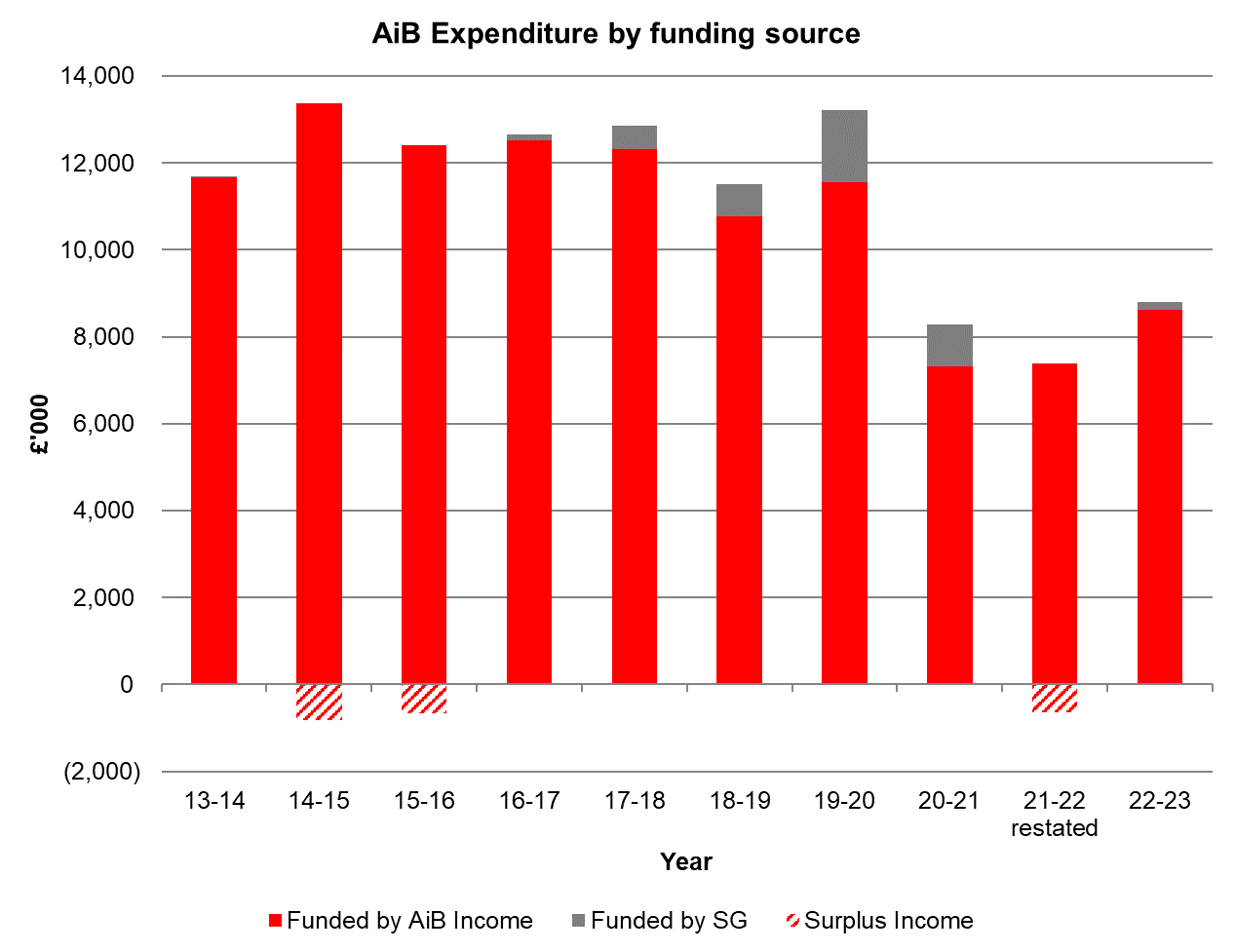 Dr Richard DennisAccountable OfficerIndependent auditor’s report to The Accountant in Bankruptcy, the Auditor General for Scotland, and the Scottish ParliamentReporting on the audit of the financial statementsOpinion on financial statementsI have audited the financial statements in the annual report and accounts of the Accountant in Bankruptcy for the year ended 31 March 2023 under the Public Finance and Accountability (Scotland) Act 2000. The financial statements comprise the Statement of comprehensive net expenditure, the Statement of financial position, the Statement of cash flows, the Statement of changes in taxpayers’ equity, and notes to the financial statements, including significant accounting policies. The financial reporting framework that has been applied in their preparation is applicable law and UK adopted international accounting standards, as interpreted and adapted by the 2022/23 Government Financial Reporting Manual (the 2022/23 FReM).In my opinion the accompanying financial statements:give a true and fair view of the state of the body's affairs as at 31 March 2023 and of its net expenditure for the year then ended;have been properly prepared in accordance with UK adopted international accounting standards, as interpreted and adapted by the 2022/23 FReM; andhave been prepared in accordance with the requirements of the Public Finance and Accountability (Scotland) Act 2000 and directions made thereunder by the Scottish Ministers. Basis for opinionI conducted my audit in accordance with applicable law and International Standards on Auditing (UK) (ISAs (UK)), as required by the Code of Audit Practice approved by the Auditor General for Scotland. My responsibilities under those standards are further described in the auditor’s responsibilities for the audit of the financial statements section of my report. I was appointed by the Auditor General on 2 December 2022. My period of appointment is five years, covering 2022/23 to 2026/27. I am independent of the body in accordance with the ethical requirements that are relevant to my audit of the financial statements in the UK including the Financial Reporting Council’s Ethical Standard, and I have fulfilled my other ethical responsibilities in accordance with these requirements. Non-audit services prohibited by the Ethical Standard were not provided to the body. I believe that the audit evidence I have obtained is sufficient and appropriate to provide a basis for my opinion. Conclusions relating to going concern basis of accountingI have concluded that the use of the going concern basis of accounting in the preparation of the financial statements is appropriate.Based on the work I have performed, I have not identified any material uncertainties relating to events or conditions that, individually or collectively, may cast significant doubt on the body’s ability to continue to adopt the going concern basis of accounting for a period of at least twelve months from when the financial statements are authorised for issue.These conclusions are not intended to, nor do they, provide assurance on the body’s current or future financial sustainability. However, I report on the body’s arrangements for financial sustainability in a separate Annual Audit Report available from the Audit Scotland website.Risks of material misstatementI report in my Annual Audit Report the most significant assessed risks of material misstatement that I identified and my judgements thereon.Responsibilities of the Accountable Officer for the financial statementsAs explained more fully in the Statement of Accountable Officer’s Responsibilities, the Accountable Officer is responsible for the preparation of financial statements that give a true and fair view in accordance with the financial reporting framework, and for such internal control as the Accountable Officer determines is necessary to enable the preparation of financial statements that are free from material misstatement, whether due to fraud or error.In preparing the financial statements, the Accountable Officer is responsible for using the going concern basis of accounting unless there is an intention to discontinue the body’s operations.Auditor’s responsibilities for the audit of the financial statementsMy objectives are to obtain reasonable assurance about whether the financial statements as a whole are free from material misstatement, whether due to fraud or error, and to issue an auditor’s report that includes my opinion. Reasonable assurance is a high level of assurance but is not a guarantee that an audit conducted in accordance with ISAs (UK) will always detect a material misstatement when it exists. Misstatements can arise from fraud or error and are considered material if, individually or in the aggregate, they could reasonably be expected to influence the decisions of users taken on the basis of these financial statements.Irregularities, including fraud, are instances of non-compliance with laws and regulations. I design procedures in line with my responsibilities outlined above to detect material misstatements in respect of irregularities, including fraud. Procedures include:using my understanding of the central government sector to identify that the Public Finance and Accountability (Scotland) Act 2000 and directions made thereunder by the Scottish Ministers are significant in the context of the body;inquiring of the Accountable Officer as to other laws or regulations that may be expected to have a fundamental effect on the operations of the body;inquiring of the Accountable Officer concerning the body’s policies and procedures regarding compliance with the applicable legal and regulatory framework;discussions among my audit team on the susceptibility of the financial statements to material misstatement, including how fraud might occur; andconsidering whether the audit team collectively has the appropriate competence and capabilities to identify or recognise non-compliance with laws and regulations.The extent to which my procedures are capable of detecting irregularities, including fraud, is affected by the inherent difficulty in detecting irregularities, the effectiveness of the body’s controls, and the nature, timing and extent of the audit procedures performed.Irregularities that result from fraud are inherently more difficult to detect than irregularities that result from error as fraud may involve collusion, intentional omissions, misrepresentations, or the override of internal control. The capability of the audit to detect fraud and other irregularities depends on factors such as the skilfulness of the perpetrator, the frequency and extent of manipulation, the degree of collusion involved, the relative size of individual amounts manipulated, and the seniority of those individuals involved.A further description of the auditor’s responsibilities for the audit of the financial statements is located on the Financial Reporting Council's website www.frc.org.uk/auditorsresponsibilities. This description forms part of my auditor’s report.Reporting on regularity of expenditure and incomeOpinion on regularityIn my opinion in all material respects:the expenditure and income in the financial statements were incurred or applied in accordance with any applicable enactments and guidance issued by the Scottish Ministers, the Budget (Scotland) Act covering the financial year and sections 4 to 7 of the Public Finance and Accountability (Scotland) Act 2000; andthe sums paid out of the Scottish Consolidated Fund for the purpose of meeting the expenditure shown in the financial statements were applied in accordance with section 65 of the Scotland Act 1998.Responsibilities for regularityThe Accountable Officer is responsible for ensuring the regularity of expenditure and income. In addition to my responsibilities in respect of irregularities explained in the audit of the financial statements section of my report, I am responsible for expressing an opinion on the regularity of expenditure and income in accordance with the Public Finance and Accountability (Scotland) Act 2000.Reporting on other requirementsOpinion prescribed by the Auditor General for Scotland on audited parts of the Remuneration and Staff ReportsI have audited the parts of the Remuneration and Staff Reports described as audited. In my opinion, the audited parts of the Remuneration and Staff Reports have been properly prepared in accordance with the Public Finance and Accountability (Scotland) Act 2000 and directions made thereunder by the Scottish Ministers.Other information The Accountable Officer is responsible for the other information in the annual report and accounts. The other information comprises the Performance Report and the Accountability Report excluding the audited parts of the Remuneration and Staff Reports. My responsibility is to read all the other information and, in doing so, consider whether the other information is materially inconsistent with the financial statements, or my knowledge obtained in the course of the audit or otherwise appears to be materially misstated. If I identify such material inconsistencies or apparent material misstatements, I am required to determine whether this gives rise to a material misstatement in the financial statements themselves. If, based on the work I have performed, I conclude that there is a material misstatement of this other information, I am required to report that fact. I have nothing to report in this regard.My opinion on the financial statements does not cover the other information and I do not express any form of assurance conclusion thereon except on the Performance Report and Governance Statement to the extent explicitly stated in the following opinions prescribed by the Auditor General for Scotland.Opinions prescribed by the Auditor General for Scotland on Performance Report and Governance StatementIn my opinion, based on the work undertaken in the course of the audit:the information given in the Performance Report for the financial year for which the financial statements are prepared is consistent with the financial statements and that report has been prepared in accordance with the Public Finance and Accountability (Scotland) Act 2000 and directions made thereunder by the Scottish Ministers; andthe information given in the Governance Statement for the financial year for which the financial statements are prepared is consistent with the financial statements and that report has been prepared in accordance with the Public Finance and Accountability (Scotland) Act 2000 and directions made thereunder by the Scottish Ministers.Matters on which I am required to report by exceptionI am required by the Auditor General for Scotland to report to you if, in my opinion:adequate accounting records have not been kept; orthe financial statements and the audited parts of the Remuneration and Staff Reports are not in agreement with the accounting records; orI have not received all the information and explanations I require for my audit.I have nothing to report in respect of these matters.Conclusions on wider scope responsibilitiesIn addition to my responsibilities for the annual report and accounts, my conclusions on the wider scope responsibilities specified in the Code of Audit Practice are set out in my Annual Audit Report.Use of my reportThis report is made solely to the parties to whom it is addressed in accordance with the Public Finance and Accountability (Scotland) Act 2000 and for no other purpose. In accordance with paragraph 108 of the Code of Audit Practice, I do not undertake to have responsibilities to members or officers, in their individual capacities, or to third parties.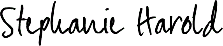 Stephanie Harold CAAudit Scotland4th Floor8 Nelson Mandela PlaceGlasgowG2 1BT31 August 2023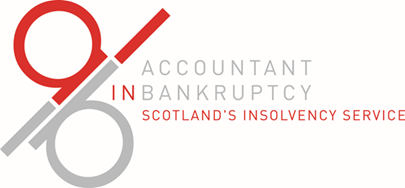 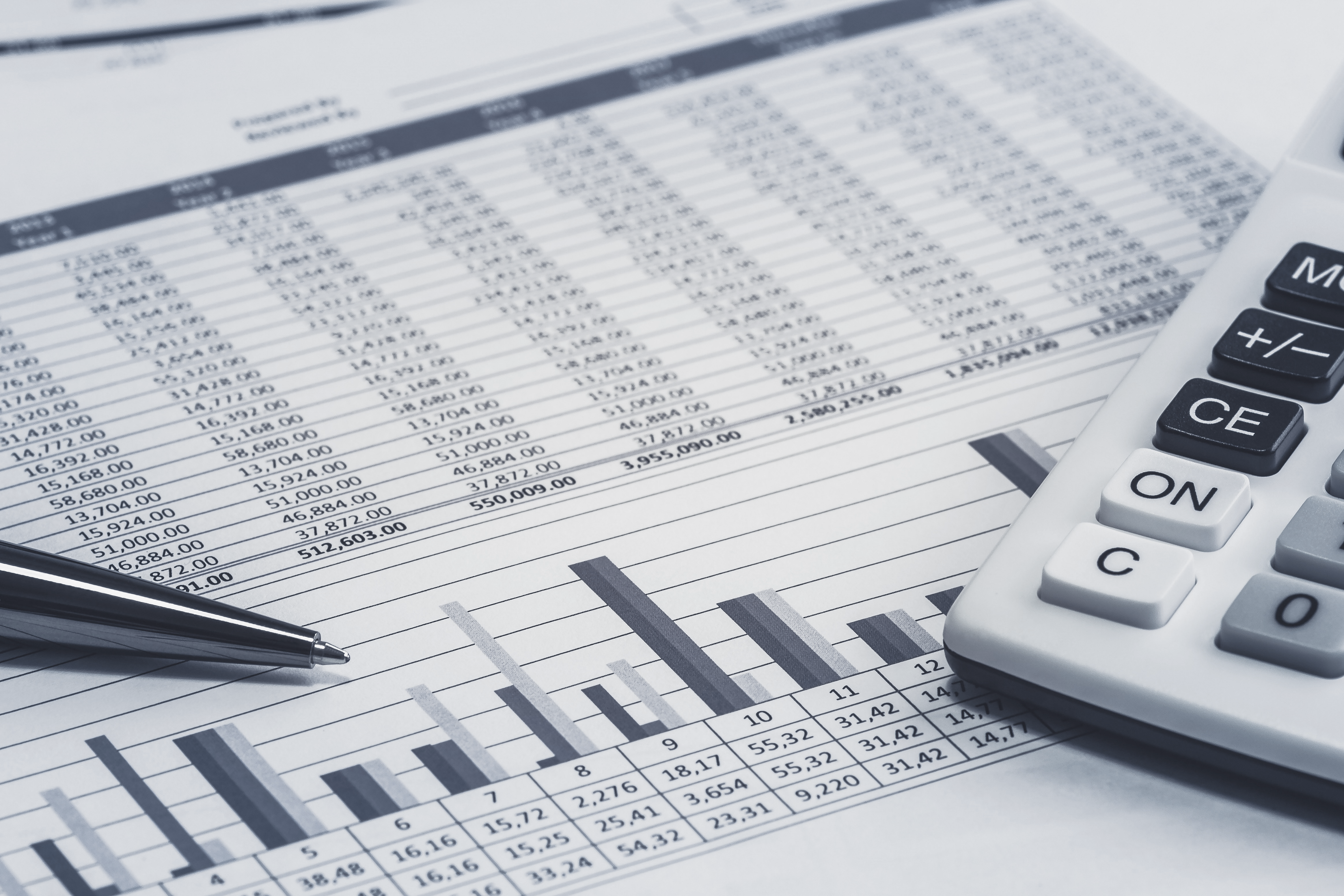 Part 3 – Financial Statements Statement of comprehensive net expenditure for the year ended 31 March 2023The notes to the accounts form part of this statement.All income and expenditure is derived from continuing operations. Statement of financial position as at 31 March 2023The notes to the accounts form part of this statement.The Accountable Officer authorised these statements for issue on 31 August 2023.Dr Richard DennisAccountable OfficerStatement of cash flows for the year ended 31 March 2023Statement of changes in taxpayers’ equity for the year ended 31 March 2022The notes to the accounts form part of this statement.Notes to the Accounts
Accountant in Bankruptcy Annual Accounts 2022-231. Accounting policies1.1 AuthorityIn accordance with the accounts direction issued by Scottish Ministers under section 19(4) of the Public Finance and Accountability (Scotland) Act 2000, these accounts have been prepared in accordance with HM Treasury’s 2022-23 Government Financial Reporting Manual (FReM). The accounting policies contained in the FReM apply International Financial Reporting Standards (IFRS) as adapted or interpreted for the public sector context.The preparation of financial statements in conformity with IFRS requires the use of certain critical accounting estimates. It also requires management to exercise judgement in the process of applying the accounting policies. The accounting policies, and where necessary estimation techniques, selected are done so in accordance with the principles set out in International Accounting Standard 8: Accounting Policies, Changes in Accounting Estimates and Errors. The Agency has considered its ability to continue as a going concern and is satisfied that it is appropriate to prepare the accounts on a going concern basis. AiB has a statutory duty to provide its services.1.2 Accounting conventionThese accounts are prepared on a historical cost basis, as modified by the revaluation of property, plant and equipment, intangible assets and financial assets and liabilities at fair value. 1.3 New Accounting Standards All new standards issued and amendments made to existing standards are reviewed by Financial Reporting and Advisory Board (FRAB) for subsequent inclusion in the FReM in force for the year in which they become applicable. 1.3.2 Standards issued but not adoptedIAS8 requires disclosure of information relating to the impact of an accounting change that will be required by a new standard that has been issued but not yet adopted.The standards that are considered relevant and the anticipated impact on the consolidated accounts is as follows:IFRS 17 – Insurance ContractsThe implementation date for IFRS 17 is not yet confirmed and the impact has not yet been determined. FRAB are considering implementation of the standard in the public sector. It is anticipated that this standard will have minimal relevance to AiB.1.4 Critical judgements made in applying accounting policiesSignificant areas of judgementIn applying the accounting policies, the Agency has had to make certain judgements about complex transactions or those involving uncertainty about future events. Within the accounts there has been a change to the policy for recognising certain income and expenditure estimates and therefore a prior year adjustment has been made in respect of these.Employee benefit accrualAverages have been used in the calculation of employee benefits, as staff within the same pay band are at different points on the relevant pay scale due to the application of annual increments.Lease Extension OptionsAt lease commencement the agency makes an assessment as to whether we are reasonably certain to be exercising break clauses or extension options. This estimate determines the length of the lease term impacting the lease liabilities and right of use assets. This is reviewed if there is a significant event or significant change of circumstances.1.5 Prior Period adjustments  In line with the accounting standard IAS8 - Accounting Policies, Changes in Accounting Estimates and Errors, a prior period adjustment has been made as a result of changes in accounting policies for calculating the estimated agent fees payable. A change in our policy for recognising recoverable fees has also led to a prior year adjustment in our income. Agent commissions payable Entities are permitted to change their accounting policies where this is required by a standard or interpretation or if it results in more reliable information for the financial statements. The previous policy included an element of commissions payable on funds not yet ingathered or earned by the agents. This was directly affected by the volatile nature of bankruptcy cases and also external market conditions. A review of accruals made in previous years showed that there were material differences from the estimates made and the actual sums paid out and was therefore not a reliable method.Our revised policy recognises the commissions that are payable to the insolvency agents only for work that has been completed i.e. commissions due on the total funds in-gathered in the bank as at 31 March 2023, which represents the effort expended by the agents to ingather those funds to that date.The policy also removes the agent basic fee from the estimated accrual and this is now in line with the operating manual and management arrangements for the paying the fee. The fixed agent fee will now be recognised when certain conditions have been satisfied as set out in the following table: Recovery of bankruptcy related fees  The Agency is entitled to recover the costs for administering bankruptcies where there are funds in the case to do so. In prior years the income figures included an estimate of the accrued agents’ fees that were recoverable by the Agency. The agency has reviewed the requirements of IFRS15 – Revenue from Contracts with Customers and we have changed our approach to recognising repayments to the public purse in respect of bankruptcy fees and outlays. As bankruptcy cases can take a number of years to complete and there is no accurate way to predict when funds will be recovered, discounting the income for the time value of money is not possible and we are therefore unable to state that receipt of this income at any point in time is probable. In addition, the value expected to be received can not be accurately estimated and is dependent on sufficient funds remaining at the end of a case. It has been judged that the uncertainty around time and value makes the receipt of this income possible rather than probably and this should be disclosed as a quantified contingent asset rather than being accrued through our accounts.Impact on the 2021-22 accounts The above changes of approach make a material difference to the figures and in accordance with IAS8 the 2021-22 accounts have been restated. The impact on the 2021-22 accounts is that expenditure has decreased by £1.1 million in respect of direct sequestration costs. Income has decreased by £1.2 million as a result of repayments to the public purse no longer being accrued. Within the statement of financial position as at 31 March 2022 the trade receivables and other current assets figure has been adjusted by £1.2 million and the trade payables and other current liabilities figure has reduced by £1.1 million resulting in an decrease to the general fund and the total taxpayers equity of £0.1 million. These adjustments have also been reflected in the 2021-22 comparators within the relevant notes to the accounts. (see Note 23).Non-current assets - revaluation A review of the non-current asset register identified that historic fitting out costs associated with the leased office building had indexation incorrectly applied from 2006. This has been corrected and has the effect of reducing the gross cost and the associated accumulated depreciation by £0.4 million. This has been reflected in the SoFP and Notes 5 and 23 along with prior year restated figures.1.6	RevenueOperating income is income which relates directly to the operating activities of the Agency. It comprises statutory fees recovered from bankruptcy cases, fees for debtor and creditor applications for a bankruptcy and fees in relation to registering, advertising and supervising protected trust deeds. It also comprises fees for the administration of DAS and other miscellaneous income.All income from statutory fees in relation to the administration, audit and supervision of trustees are measured in accordance with IFRS15. They are measured at the fair value of the amounts received and receivable. All revenue is recognised at the date of the event giving rise to the fee.1.7	Property, plant and equipment (PPE)RecognitionProperty, plant and equipment is capitalised where:it is held for use in delivering services or for administrative purposes it is probable that future economic benefit will flow to, or service potential be provided to, the Agency it is expected to be used for more than one financial yearthe cost of the item can be measured reliablyAll assets falling into the following categories are capitalised:furniture, fittings & equipment and vehicles which are capable of being used for a period which could exceed one year, and have a cost equal to or greater than £5,000Information and Communications Technology (ICT) systems are capitalised where they form part of a group of similar assets purchased at approximately the same time and cost over £1,000 in total with the exception of IT peripherals such as headphones, mice and keyboards which are expensed in the year of purchasesignificant improvements to leasehold properties will be capitalised where the total cost of the group of assets is equal to or over £5,000 Where a large asset, for example a building, includes a number of components with significantly different asset lives, such as plant and equipment, these components are treated as separate assets and depreciated over their own useful economic lives.MeasurementValuationAll property, plant and equipment assets are measured initially at cost, representing the costs directly attributable to acquiring or constructing the asset and bringing it to the location and condition necessary for it to be capable of operating in the manner intended by management.Thereafter, in accordance with the FReM, PPE is valued at current value. Plant and equipment assets that have short useful lives or low values (or both) are reported on a depreciated historic cost basis as a proxy for fair value. Assets under construction are valued at current cost. This is calculated by the expenditure incurred to which an appropriate index is applied to arrive at current value. Assets under construction are also subject to impairment review.Subsequent expenditureSubsequent expenditure is capitalised into an asset’s carrying value where it is probable the future economic benefits associated with the item will flow to the Agency and the cost can be reliably measured. Where subsequent expenditure does not meet these criteria, the expenditure is charged to the statement of comprehensive net expenditure. If part of an asset is replaced, then the part it replaces is de-recognised, regardless of whether it has been depreciated separately.Revaluations and impairmentIncreases in asset values arising from revaluations are recognised in the revaluation reserve, except where they reverse an impairment previously recognised in the statement of comprehensive net expenditure, in which case they are recognised as income.Movements on revaluation are considered for individual assets rather than groups or land/buildings together.Decreases in asset values and impairments are charged to the revaluation reserve to the extent that there is an available balance for the asset concerned and thereafter are charged to the statement of comprehensive net expenditure.DepreciationItems of property, plant and equipment are depreciated to their estimated residual value over their remaining useful economic lives in a manner consistent with the consumption of economic or service delivery benefits.Depreciation is charged on a straight-line basis on each main class of property, plant and equipment as follows:1.8 Intangible assetsRecognitionIntangible assets are non-monetary assets without physical substance which are capable of being sold separately from the rest of the Agency’s business or which arise from contractual or other legal rights. They are recognised only where it is probable that future economic benefits will flow to, or service potential will be provided to, the Agency and where the cost of the asset can be measured reliably.Intangible assets that meet the recognition criteria are capitalised where they are capable of being used in the Agency’s activities for more than one year and they have a cost of at least £1,000.The Agency’s main class of capitalised intangible assets are purchased intangible assets on bespoke case management systems. Expenditure on development is capitalised only where all of the following can be demonstrated:the project is technically feasible to the point of completion and will result in an intangible asset for sale or usethe Agency intends to complete the asset and sell or use itthe Agency has the ability to sell or use the assethow the intangible asset will generate probable future economic or service delivery benefits, for example: the presence of a market for it or its output, or where it is to be used for internal use, the usefulness of the assetadequate financial, technical and other resources are available to the Agency to complete the development and sell or use the assetthe Agency can measure reliably the expenses attributable to the asset during developmentExpenditure capitalised in line with the above is limited to the value of probable future economic benefits.MeasurementValuationIntangible assets are recognised initially at cost, comprising all directly attributable costs needed to create, produce and prepare the asset to the point that it is capable of operating in the manner intended by management.Subsequently intangible assets are measured at fair value. Where an active (homogeneous) market exists, intangible assets are carried at current value. Where no active market exists, the intangible asset is revalued, using indices or some suitable model, to the lower of depreciated replacement cost and the value in use where the asset is income generating. Where there is no value in use, the intangible asset is valued using depreciated replacement cost. These measures are a proxy for fair value.Revaluations and impairmentIncreases in asset values arising from revaluations are recognised in the revaluation reserve, except where they reverse an impairment previously recognised in the statement of comprehensive net expenditure, in which case they are recognised as income. Decreases in asset values and impairments are charged to the revaluation reserve to the extent that there is an available balance for the asset concerned, and thereafter are charged to the statement of comprehensive net expenditure.Intangible assets held for sale are reclassified to ‘non-current assets held for sale’ measured at the lower of their carrying amount or ‘fair value less cost to sell’.AmortisationIntangible assets are amortised to their estimated residual value over their remaining useful economic lives in a manner that is consistent with the consumption of economic or service delivery benefits.Amortisation is charged on a straight-line basis to the statement of comprehensive net expenditure on each of the main class of intangible assets as follows:1.9 Sale of property, plant and equipment, intangible assets and non-current assets held for saleDisposal of non-current assets is accounted for as a reduction to the value of assets equal to the net book value of the assets disposed. When set against any sales proceeds, the resulting gain or loss on disposal will be recorded in the statement of comprehensive net expenditure. Non-current assets held for sale will include assets transferred from other categories and will reflect any resultant changes in valuation.1.10 Impairment of non-financial assetsAssets that are subject to depreciation and amortisation are reviewed for impairment whenever events or changes in circumstances indicate that the carrying amount may not be recoverable. An impairment loss is recognised for the amount by which the asset’s carrying amount exceeds its recoverable amount. The recoverable amount is the higher of an asset’s fair value less costs to sell and value in use. Where an asset is not held for the purpose of generating cash flows, value in use is assumed to equal the cost of replacing the service potential provided by the asset, unless there has been a reduction in service potential. For the purposes of assessing impairment, assets are grouped at the lowest levels for which there are separately identifiable cash flows (cash-generating units). Non-financial assets that suffer an impairment are reviewed for possible reversal of the impairment. Impairment losses charged to the statement of comprehensive net expenditure are deducted from future operating costs to the extent that they are identified as being reversed in subsequent revaluations.1.11 LeasesIFRS 16 Leases has been implemented from 1 April 2022. In respect of lessees, IFRS 16 removes the distinction between operating and finance leases and introduces a single accounting model that requires the lessee to recognise right of use assets and lease liabilities.Implementation and Assumptions The Agency has applied IFRS 16 using the modified retrospective approach and therefore the comparative information has not been restated. The cumulative effect of adopting IFRS16 is included as an adjustment to equity at the beginning of the current period. Assets formerly held as operating leases are included within the SOFP as a lease liability and right of use asset for the first time with changes made through the general fund as a cumulative catch-up adjustment. The calculation of the lease liability and the right of use asset is included below.On transition any differences between the discounted lease liability and the right of use asset are included through cumulative catch-up. Any differences between the lease liability and the right of use asset for new leases after implementation of IFRS16 are recorded as income in the SOCNE.The agency has elected not to recognise right of use assets and lease liabilities for the following leases:low value assets (these are determined to be in line with capitalisation thresholds on Property, Plant and Equipment)leases with a lease term of 12 months or less. Previous treatment Prior to the implementation of IFRS 16, the Agency did not hold any finance leases. The agency previously held one lease which was regarded as an operating lease. Assets previously held as operating leases were not recognised in the SOFP. Payments were charged to expenditure on a straight-line basis over the term of the lease. Operating lease incentives were recognised as an integral part of the total lease expense, over the term of the lease. Policy applicable from 1 April 2022 At inception of a contract, the agency assesses whether a contract is, or contains a lease. A contract is or contains a lease if the contract conveys the right to control the use of an identified asset for a period of time. This includes assets for which there is no consideration. To assess whether a contract conveys the right to control the use of an identified asset, the agency assesses whether:The contract involves the use of an identified asset; The agency has the right to obtain substantially all of the economic benefit from the use of the asset throughout the period of use; and The agency has the right to direct the use of the asset. The policy is applied to contracts entered into, or changed, on or after 1 April 2022.The agency assesses whether it is reasonably certain to exercise break options or extension options at the lease commencement date. The agency reassesses this if there are significant events or changes in circumstances that were not anticipated.Lease liabilitiesThe lease liability is initially measured at the present value of the lease payments that are not paid at the commencement date, discounted using the interest rate implicit in the lease, or if that cannot be readily determined, the rate provided by HM Treasury (HMT). The HMT discount rate for leases entered into, re-measured or on transition to IFRS16 prior to January 2023 and in the 2022 calendar year is 0.95%.Lease payments included in the measurement of the lease liability comprise the following:Fixed payments, including in-substance fixed payments excluding changes arising from future rent reviews or changes in an indexAmounts expected to be payable under a residual value guarantee; The exercise price under a purchase option that the group is reasonably certain to exercise, lease payments in an optional renewal period if the group is reasonably certain to exercise an extension option, and penalties for early termination of a lease unless the group is reasonably certain not to terminate early.When the lease liability is re-measured, a corresponding adjustment is made to the right of use asset or recorded in the SoCNE if the carrying amount of the right of use asset is zero. Right of use assets The right of use asset is initially measured at cost, which comprises the initial amount of the lease liability adjusted for initial direct costs, prepayments or incentives, and costs related to restoration at the end of a lease. The right of use assets are subsequently measured at either fair value or current value in existing use in line with property, plant and equipment assets. The Agency currently only has one right of use asset which is for the lease of a building which is subject to regular rent reviews. The agency therefore considers that cost measurement model in IFRS 16 is a reasonable proxy for current value in existing use or fair value.The right of use asset is depreciated using the straight-line method from the commencement date to the end of the lease term.  Impact on the financial statementsOn transition to IFRS 16, the agency recognised £2.6m of right of use assets and £2.6m of lease liabilities. When measuring lease liabilities, the group discounted lease payments using HMT Treasury discount rate of 0.95%1.12 Employee benefitsShort-term employee benefitsSalaries, wages and employment-related payments are recognised in the year in which the service is received from employees. The cost of annual leave and flexible working time entitlement earned but not taken by employees at the end of the year is recognised in the financial statements to the extent that employees are permitted to carry-forward leave into the following year. Pension costsPresent and past employees are covered by the provisions of the Principal Civil Service Pension Scheme (PCSPS) which is a defined benefit scheme and is unfunded. The Agency recognises the expected cost of providing pensions for their employees on a systematic and rational basis over the period during which they benefit from their services by payment to the PCSPS of amounts calculated on an accruing basis. Relevant disclosures are reported in the remuneration report. Liability for the payment of future benefits is a charge to the PCSPS.In respect of the defined contribution schemes, the Agency recognises the contributions payable for the year.1.13 Financial instrumentsCash requirements for AiB are met through the Scottish Government and therefore financial instruments play a more limited role in creating and managing risk than would apply within a non-public sector body. The majority of financial instruments relate to receivables and payables incurred through the normal operational activities of the Agency. The Agency is therefore exposed to little credit, liquidity or market risk.Financial assetsThe Agency classifies its financial assets in the following three categories: at fair value through profit or loss, loans and receivables, and available for sale. The classification depends on the purpose for which the financial assets were acquired. Management determines the classification of its financial assets at initial recognition.Financial assets held by AiB have been classified as loans and receivables or cash. Loans and receivables comprise trade and other receivables.Loans and other receivables are non-interest bearing and are stated at fair value reduced by appropriate allowances for estimated irrecoverable amounts.Financial liabilitiesThe Agency classifies its financial liabilities in the following categories: at fair value through profit or loss, and other financial liabilities. The classification depends on the purpose for which the financial liabilities were issued. Management determines the classification of its financial liabilities at initial recognition.Financial liabilities of the Agency consist of trade and other payables. These are non-interest bearing and recognised at fair value. 1.14 Related party transactions Material related party transactions are disclosed in line with the requirements of IAS 24 – Related Party Disclosures.1.15 Provisions The Agency provides for legal or constructive obligations that are of uncertain timing or amount at the balance sheet date on the basis of the best estimate of the expenditure required to settle the obligation. Where the effect of the time value of money is significant, the estimated cash flows are discounted using the discount rate prescribed by HM Treasury.1.16 Value added tax Most of the chargeable activities undertaken by the Agency are outside the scope of VAT. Where output tax is charged or input VAT is recoverable, the amounts are stated net of VAT. Irrecoverable VAT is charged to the relevant expenditure category or included in the capitalised purchase cost of fixed assets. 1.17 Segmental reportingAiB reports on one single core segment which represents the principal objective of the administration and monitoring of statutory debt management and debt relief solutions in Scotland.1.18 Cash and cash equivalentsCash and cash equivalents include cash in hand, deposits held at call with banks and any other short-term highly liquid investments with original maturities of three months or less and bank overdrafts. Any bank overdrafts are shown within borrowings in current liabilities on the balance sheet. 1.19 Third party assetsAssets belonging to third parties (such as consignation and sequestration funds) are not recognised in the accounts since the Agency has no beneficial interest in them. However, they are disclosed in a separate note to the accounts in accordance with the requirements of the Financial Reporting Manual.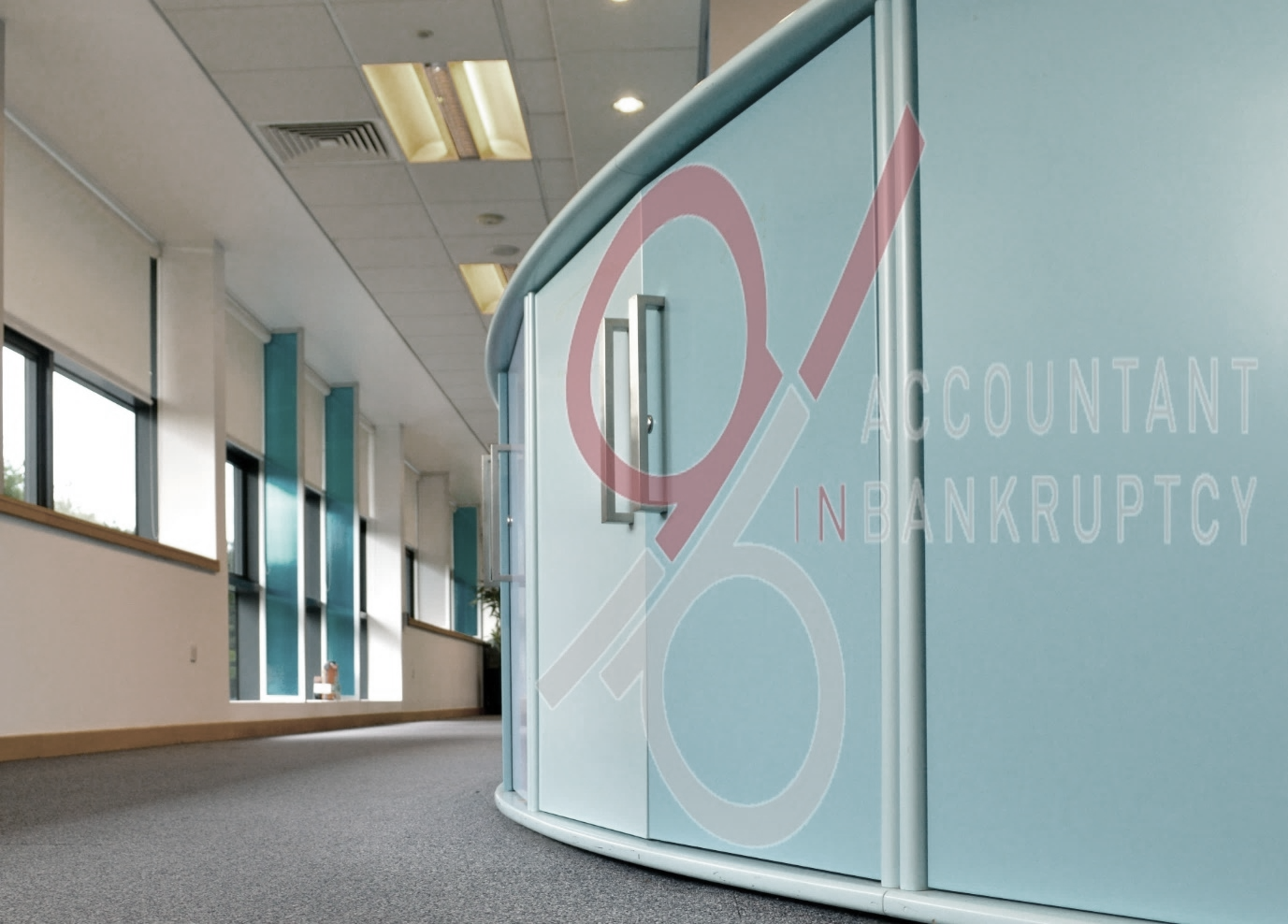 2. Staff numbers, costs and pensions3. Expenditure analysis*Following the adoption of IFRS16 with effect from 1 April 2022, as explained in note 1.11, accommodation costs has significantly reduced compared to 2021-22 when the cost to rent AiB’s premises was disclosed under operating leases.  **From 2022-23, costs in relation to AiB’s premises are represented under finance costs and depreciation of right of use assets. Further disclosure is provided in note 7.4. Operating income5. Property, plant and equipmentNote 5 continued (restated)6. Intangible assetsAll intangible assets have been purchased. Indices applied in year were nil.IT Software and Development relates to internally generated case management systems which have a remaining amortisation period of 39 months as at 31 March 2023.Note 6 continuedAll intangible assets have been purchased.Note 7 Right of Use Asset7.1 Right of Use Assets7.2 Lease LiabilitiesThe agency has applied IFRS 16 using the modified retrospective approach and therefore the comparative information has not been restated and continues to be reported under IAS 17. IAS 17 operating leases are included within our statement of financial position as a lease liability and right of use asset for the first time with changes made through the general fund as a cumulative catch-up adjustment. Refer to Note 1.11 Leases for further details.  8. ReceivablesDuring the year, bad debt totalling £4,347 has been written off, £3,597 of which was included within the 21-22 bad debt provision. A further £2,578 is deemed unlikely to be recovered. The majority of trade receivables is in respect of bankruptcy or trust deed fees and charges.At 31 March 2023, the following trade receivables were past due but not impaired:9. Cash and cash equivalentsAs all payments and receipts are effected through the Scottish Government Enterprise Accounting System, apart from accounts used as the means for clearing inward payments, no other separate bank accounts are currently held by the Agency other than those held on behalf of third parties as detailed in Note 15. All bank accounts are held with commercial banks.10. Payables11. Movements in working capital other than cash13. Provisions for liabilities and chargesUnder IAS 37, a provision is recognised where there is a present obligation arising from past events. No provisions have been recognised in 2022-23.At 31 March 2022 a provision for £79,214 was set aside in respect of legal costs. During the 2022-23 financial year, £36,142 has been utilised to pay legal costs due, with £43,072 not required and reversed.  14. Commitments under operating leasesThe total future minimum lease payments under non-cancellable operating leases are:The agency has applied IFRS 16 using the modified retrospective approach and therefore the comparative information has not been restated and continues to be reported under IAS 17. IAS 17 operating leases are included within our statement of financial position as a lease liability and right of use asset for the first time with changes made through the general fund as a cumulative catch-up adjustment. Refer to Note 1.11 Leases for further details.15. Third party assetsAssets held at 31 March 2023 to which monetary value can be assigned:*Third party funds in transit represents funds received prior to 31st March 2023 and not yet allocated to a sequestration case or a DAS Case, or case payments awaiting distribution to creditors/money advisors.Section 111 of the Bankruptcy (Scotland) Act 2016 states that in any case where the trustee is AiB, all money received in the exercise of its functions as trustee must be deposited by AiB in an interest-bearing account. These monies comprise of realised assets awaiting distribution to creditors, repayment to the public purse and money consigned in respect of unclaimed dividends and unapplied balances. These funds are held within Royal Bank of Scotland accounts.Section 150 of the Act states that at the expiry of seven years from the date of deposit of any unclaimed dividend or unapplied balance, AiB must surrender the funds to the Scottish Ministers.Assets held at 31 March 2023 by number:16. Financial/capital commitmentsThe Agency has entered into contracts (which are not leases or PFI contracts) for the supply of goods and services necessary to effectively deliver its statutory function, while seeking to achieve value for money. Under the revised definition by the Scottish Government of Financial Commitments, effective as from 1 April 2008, contracts in the normal course of business do not require disclosure.There were no capital commitments as at 31 March 2023. Contracted capital commitments as at 31 March 2022 were £nil.17. Contingent liabilitiesThe Agency has contingent liabilities totalling £258,786 as at 31 March 2023 (2021-22 - £276,732). This is in respect of fixed fees expected to be paid out to insolvency agents acting on our behalf. In 2021-22 there were 3 contingent liabilities in relation to the payment of legal fees, none of which materialised.  18. Contingent assetsAs at 31 March 2023, the Agency has contingent assets relating to repayments to the public purse in respect of recovery of fees paid out in bankruptcy cases where we are the Trustee. These total £1,869,482 (2021-22 - £1,980,302).  In 2021-22 there was also one contingent asset relating to recovery of legal fees which didn’t materialise.19. Related party transactionsAiB is an Executive Agency of the Scottish Government. The Scottish Government, its departments and agencies are regarded as related parties with which AiB has had various transactions in the reporting period.  During the year AiB paid rent, rates and business insurance to North Ayrshire Council with a total value of £283,218. A pre-payment of £35,000 which was paid in March 22 but relates to rental amounts for 2022-23 has been included in the amount paid.A total value of £56,781 was paid to Registers of Scotland to register documents in the Chancery and Judicial Registers.Creditor petition income with a combined total value of £88,500 was raised to the following related parties:-Aberdeen City CouncilArgyll & Bute CouncilDumfries & Galloway CouncilDundee City CouncilEast Ayrshire CouncilEast Dunbartonshire CouncilFalkirk CouncilHMRCRenfrewshire CouncilSouth Lanarkshire CouncilStirling CouncilHighland CouncilWest Lothian CouncilIn 2022-23, no Minister, board member, key management staff or other related party has undertaken any material transactions with AiB.20. Payments to suppliersThe Agency complies with the Confederation of British Industry prompt payment code and is committed to the prompt payment of bills for goods and services received. Payments are normally made as specified in the contract. If there is no contractual provision or other understanding, they are due to be made within 30 days of the receipt of the goods and services, or the presentation of a valid invoice or similar demand, whichever is later. In 2022-23, the percentage of invoices paid on time was 99% with 2 invoices missing the 30 day payment terms (2021-22 – 99%).In line with Scottish Government direction, AiB will look to pay all suppliers within 10 days. In 2022-23 this was achieved 97% on time with 10 invoices being paid past the 10 day target. (2021-22 - 96%).21. AuditUnder the Public Finance and Accountability (Scotland) Act 2000, the Auditor General for Scotland is responsible for appointing the external auditors of the Agency. Audit Scotland were appointed from 2022-23. The indicative notional fee for this service in 2022-23 was £46,920 (2021-22 - £47,750), which relates solely to the provision of statutory audit services. No payments were made to Audit Scotland other than in respect of the statutory audit.22. Post balance sheet eventsThere were no significant post balance sheet events.23. Prior Period AdjustmentsPrior period adjustments have been made for £1.1 million expenditure and £1.2 million income. The expenditure adjustment has been required as a result of a change in accounting treatment of fees due to insolvency practitioners (IP) administering cases on our behalf. The accrual recognises payments due to the IP’s for work undertaken but not yet paid. The previous treatment included this in addition to an estimate from the IP’s on commissions they expect to earn and receive over the remaining life of their cases and an accrual for fixed fees. The estimate of future commissions and the fixed fee element of the accrual have been removed. The accrual will therefore only consist of an estimate of the commissions payable on the work carried out up to 31 March. As the fixed fees are only paid on receipt of relevant documents from the IP’s these will be recognised when they are paid. The fixed fees have been disclosed as a contingent liability instead (Note 17).The income adjustment is in relation to recoveries of expenditure incurred in the administration of bankruptcies where AiB is trustee. The previous approach was to estimate how much of the IP fee accrual the agency was likely to recover. As bankruptcy cases can last a number of years and the timing and amounts of recoveries are uncertain this approach is no longer being taken. It has been deemed appropriate to remove the income accrual completely. The amounts that are estimated to be recovered have been disclosed as a contingent asset instead (Note 18).The impact on the statement of comprehensive net expenditure, the statement of financial position, cash flow and statement of changes in taxpayers equity is detailed in the following tables:Statement of comprehensive net expenditure for the year ended 31 March 2022Statement of financial position for the year ended 31 March 2022Cash flows from operating activities for the year ended 31 March 2022Prior Year error – Leasehold ImprovementsA review of the non-current asset register identified that historic fitting out costs associated with the leased office building had indexation incorrectly applied from 2006. An adjustment to the opening balance for 21-22 has been made to re-state these assets to their original cost less indexation. A further in year adjustment was made to remove indexation applied in-year to these assets. Equivalent adjustments have also been made to the associated depreciation figures. The Net Book Value reported in the SOFP reflects these adjustments.The table below shows the prior year adjustments made to Leasehold Improvements (Note 5)Appendix A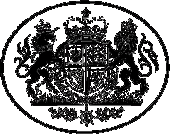 Accountant in BankruptcyDirection by the Scottish Ministersin accordance with section 19(4) of the Public Finance and Accountability (Scotland) Act 2000The statement of accounts for the financial year ended 31 March 2006 and subsequent years shall comply with the accounting principles and disclosure requirements of the edition of the Government Financial Reporting Manual (FReM) which is in force for the year for which the statement of accounts are prepared.The accounts shall be prepared so as to give a true and fair view of the income and expenditure, recognised gains and losses, and cash flows for the financial year, and of the state of affairs as at the end of the financial year.This direction shall be reproduced as an appendix to the statement of accounts. The direction given on 28 March 2003 is hereby revoked.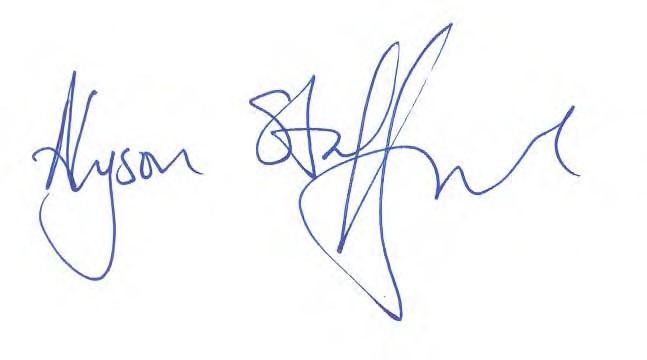 Signed by the authority of the Scottish Ministers Dated 17 January 2006How to contact usAccountant in Bankruptcy 1 Pennyburn Road KilwinningKA13 6SATelephone	0300 200 2600E-mail		aib@aib.gov.ukFax			0300 200 2601Website		www.aib.gov.uk 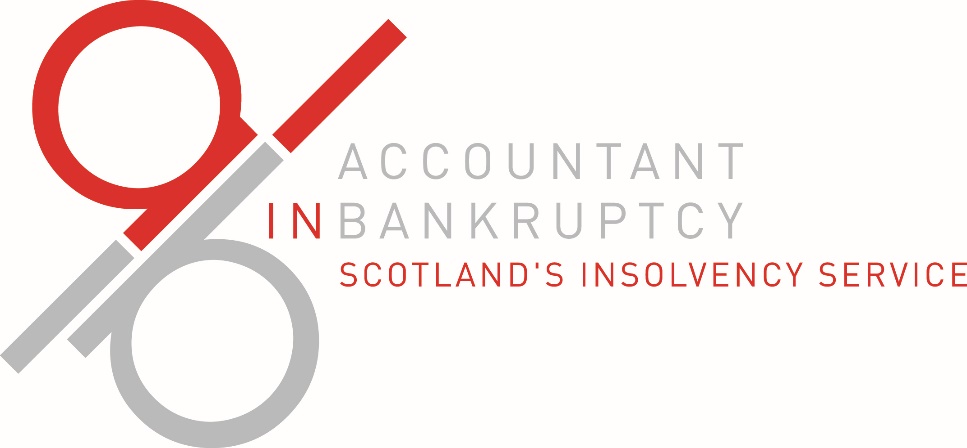 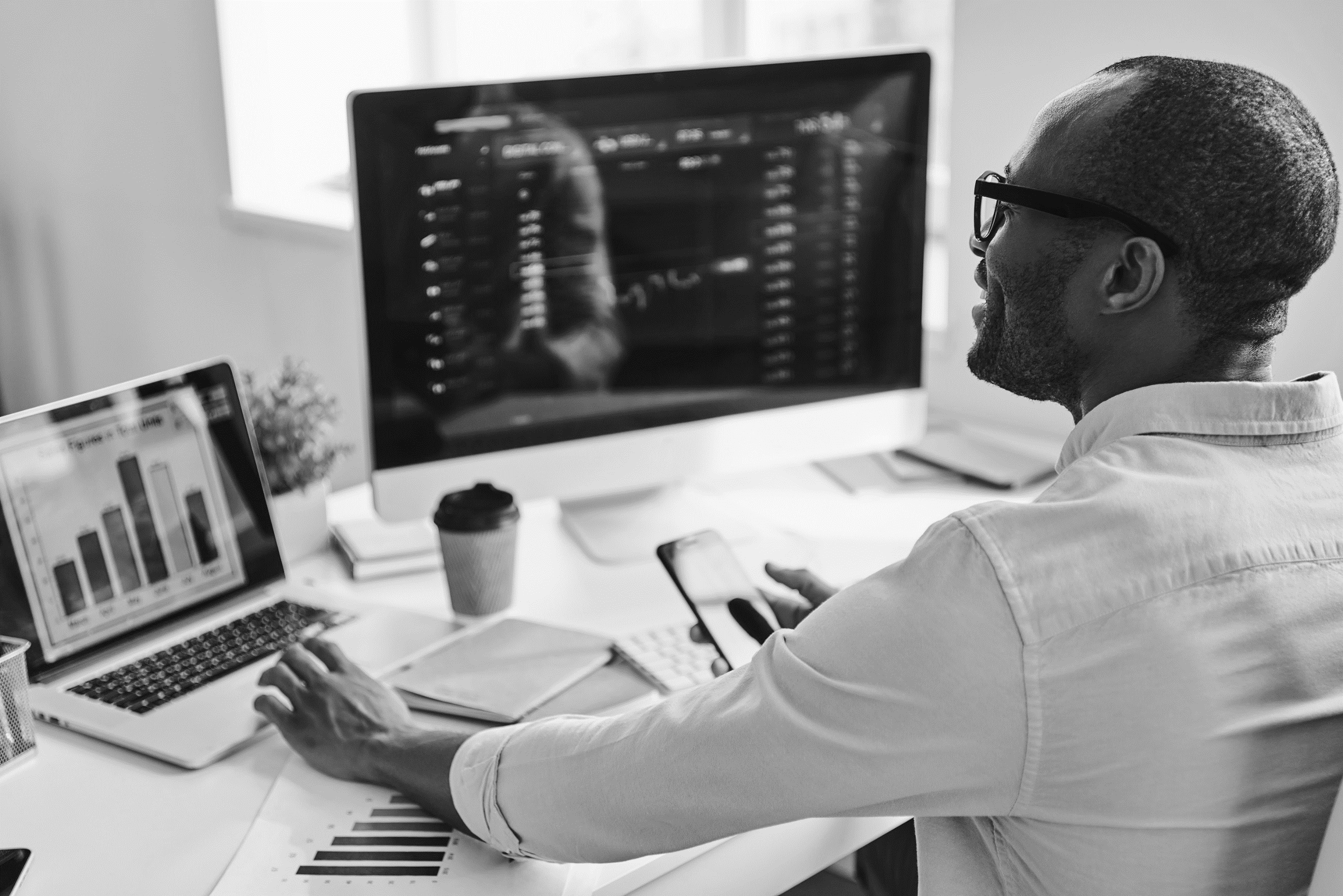 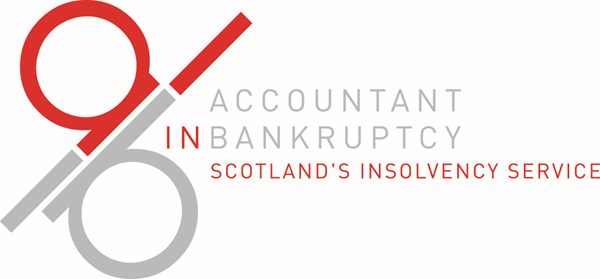 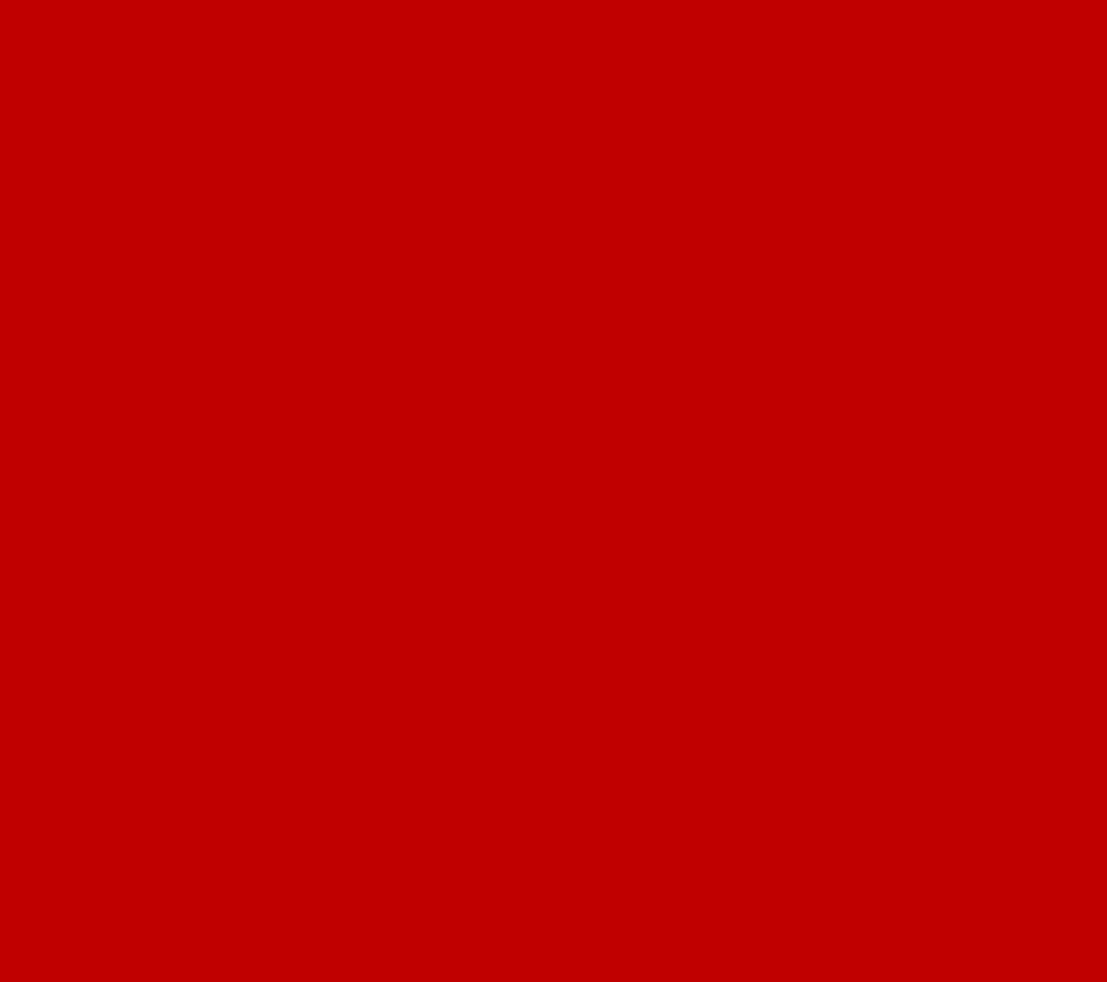 Financial quarter2022-23 Q12022-23 Q22022-23 Q32022-23 Q4Total for 2022-23Total for 2021-22Number of GDPR requests113644253272190Number of SARs requests1304818Data incidents242089of which: Reported to ICO000000Performance indicator: Time 2022-23 Target2022-23 Result2022-23 OutcomeTime: KPI 1 - Average AiB processing time to debtor application decision [note 1]2.5 days1.2 daysAchieved target Time: KPI 1 - Average AiB processing time to protect trust deed [note 1]1.5 days1.0 daysAchieved targetTime: KPI 1 - Average AiB processing time to DAS application decision [note 1]4.0 days1.9 daysAchieved targetTime: KPI 2 - Average total time until debtor application decision [note 1]9.0 days7.6 daysAchieved targetTime: KPI 2 - Average total time to protect trust deed [note 1]4.0 days2.4 daysAchieved targetTime: KPI 2 - Average total time to DAS application decision [note 1]30.0 days28.6 daysAchieved targetTime: Percentage of invoices paid within 10 days [note 2]100%99%Below targetTime: Percentage of complaints responded to within target timescale [note 3]100%79%Below targetTime: Average time taken to determine accounts
20.0 days9.1 daysAchieved target Performance indicator: Cost2022-23 Target2022-23 Result2022-23 Outcome Cost: KPI 3 - Unit cost of sequestration [note 1][note 2]£484£743Above targetCost: KPI 3 - Unit cost of PTD [note 1][note 2]£42£40Achieved targetCost: KPI 3 - Unit cost of DPP under DAS [note 1][note 2]£98£107Above targetCost: Percentage of cases where a dividend is returned to creditors [note 4]12%13.1%Achieved targetCost: Costs recovered from fees [note 5]Break even£0.316 millionAbove targetCost: Efficiency savings delivered£0.096 million< £0.100 millionBelow targetPerformance indicator: Quality2022-23 Target2022-23 Result2022-23 OutcomeQuality: Levels of carbon emissions (CO2) [note 6]62 tonnes66 tonnesAbove targetQuality: Investors in People accreditation [note 7]GoldGoldAchieved target ContractAward DateInterim AiB Website Hosting and Support31.03.23Penetration Testing28.03.23Banking Services01.08.22Insolvency Practitioners01.07.22Prior Information Notice (PIN)PIN DateCredit Reference Checking and Hire Purchase Information14.12.2022Category2018-19 (£'000)2019-20 (£'000)2020-21 (£'000)2021-22 (restated) (£'000)2022-23 (£'000)Expenditure: Employee costs4,5405,3544,8714,7195,079Expenditure: Direct case related costs3,5364,8981,1933231,665Expenditure: Other operating costs2,0691,4651,4831,4231,099Expenditure: Non-cash expenditure1,3711,497742927924Total Operating Expenditure11,51613,2148,2897,3928,767Total Operating Income(10,769)(11,566)(7,328)(8,040)(8,619)Net Expenditure/(Surplus)7471,648961(648)148Lease Interest000025Total Expenditure/(Surplus)7471,648961(648)173Category2021-22 (restated) (£’000)2022-23 (£'000)Increase/
(Decrease) 
(£’000)Repayments to the public purse1,6002,055455Trust deed supervision and audit fees3,4613,400(61)Trustee audit and other statutory fees1,2071,077(130)Trust deed registration and advertising fees44946819Debt Arrangement Scheme fees1,1031,316213Debtor application fees6351(12)Creditor petition application fees71174103Consignation lodgement and uplift fees3634(2)Data download and discharge certificate fees5044(6)Total Income8,0408,619579CategoryBudget (£'000)Actual (£'000)Underspend/ (Overspend) (£'000)Resource: Net Operational Expenditure(163)(776)613Resource: Non-Cash1,04394994Total Resource880173707Total Capital1,1001,179(79)Total Resource and Capital1,9801,352628CategoryAmount (£'000)IT Development925of which: Development of Case Management Systems856of which: Cloud Infrastructure69Fixtures and Fittings140of which: Office Furniture140Software Licences65IT Infrastructure49of which: Laptops/Monitors/Docking Stations41of which: Servers8Total Capital Spend1,179Financial quarterc/fQ1Q2Q3Q4TotalNumber of FoI requests13861230of which: Fully released0352616of which: Part released102418of which: Refused001001of which: Information not held000000of which: Withdrawn000000of which: In progress000055   2022-23 Target (£)  2022-23 Result (£)(Debt solution type)Bankruptcy	484743PTDs	4240DAS DPPs98107Financial year2021-222022-23Annual ChangeCarbon emissions (tonnes of CO2)59.3766.41up 7.04Energy consumption (kWh)240,543286,079up 45,536Water consumption (m3)560358down 202Waste to landfill (tonnes)000Paper use (boxes)10074down 262022-232022-232022-232021-222021-222021-222021-22Salary£’000Pension Benefits1£’000Total£’000Salary£’000Pension Benefits1£’000Pension Benefits1£’000Total£’000Richard Dennis2Chief Executive85-90085-9080-8580-851795-100John CookExecutive Director of CaseOperations80-85080-8575-8075-8024100-105Almira Broome Non-Executive BoardMember0-5--0-50-5--Simon GillNon-Executive BoardMember0-5--0-50-5--Bryan Jackson3Non-Executive BoardMember0-5--0-50-5--Richard Maconachie4Independent AuditCommittee Member-------Laura MurphyNon-Executive Board Member0-5--0-50-5--2022-232022-232022-232021-222021-222021-222021-22Salary£’000Pension Benefits1£’000Total£’000Salary£’000Pension Benefits1£’000Pension Benefits1£’000Total£’000Mike Norris5Non-Executive BoardMember0-5------Christine Sinclair Non-Executive BoardMember0-5--0-50-5--Ian WaughNon-Executive Audit Committee Member0-5------ExecutiveAccrued pension at pension age as at 31/3/23 and related lump sumReal increase in pension and related lump sum at pension ageCETV at 31/3/22CETV at 31/3/21 [note 1]Real increase in CETVRichard Dennis40-45 plus a lump sum of  70-750-2.5 plus a lump sum of 0760699(19)John Cook45-50 plus a lump sum of 45-500 plus a lump sum of 0854780(19)2022-232021-22ChangeRange of Staff remuneration£22,182 - £86,563£21,045 - £83,233£1,137 - £3,330Staff Average£34,408£32,8224.8%Highest Earning Director's total remuneration £86,563£83,2334.0%During the year there were 13 modern apprentices recruited at the first point in the salary scale.  This has impacted on the overall average salaries of the Agency.During the year there were 13 modern apprentices recruited at the first point in the salary scale.  This has impacted on the overall average salaries of the Agency.During the year there were 13 modern apprentices recruited at the first point in the salary scale.  This has impacted on the overall average salaries of the Agency.During the year there were 13 modern apprentices recruited at the first point in the salary scale.  This has impacted on the overall average salaries of the Agency.Median Value£31,541£30,0395%Ratio between highest earning director's total remuneration and the median2.8%2.7%0.1%13 modern apprentices were recruited at the first point in the scale.  Most staff received a pay increase of approximately 5% effective from 1st April 2022.  The highest earning Director received a pay increase of 4%.13 modern apprentices were recruited at the first point in the scale.  Most staff received a pay increase of approximately 5% effective from 1st April 2022.  The highest earning Director received a pay increase of 4%.13 modern apprentices were recruited at the first point in the scale.  Most staff received a pay increase of approximately 5% effective from 1st April 2022.  The highest earning Director received a pay increase of 4%.13 modern apprentices were recruited at the first point in the scale.  Most staff received a pay increase of approximately 5% effective from 1st April 2022.  The highest earning Director received a pay increase of 4%.25th percentile£24,488£23,2335%Ratio between highest earning director's total remuneration and the 25th percentile3.6%3.6%0.0%No change to the ratio for the 25th percentile No change to the ratio for the 25th percentile No change to the ratio for the 25th percentile No change to the ratio for the 25th percentile 75th percentile£37,936£36,1295%Ratio between highest earning director's total remuneration and the 75th percentile2.3%2.3%0.0%No change to the ratio for the 75th percentile No change to the ratio for the 75th percentile No change to the ratio for the 75th percentile No change to the ratio for the 75th percentile Financial year endHeadcountFull time equivalentAs at 31 March 2023 [note 1]126115.5As at 31 March 2022112101.5As at 31 March 2021117106.0BranchSenior managementOther permanent staffContingent workers and fixed term appointmentsStaff on inward secondment2022-23 Total2021-22 TotalCase Operations370.10073.167.9Chief Executive 100011Corporate Services0.919.80020.715.2Policy and Compliance216.71120.717.4Total6.9106.611115.5101.5Category2022-23 (£'000)2021-22 (£'000)Wages & salaries3,6613,428Social security costs372326Other pension costs1,001916Inward seconded staff3131Contingent/fixed term appointment14175,0794,719PaybandFemaleMaleNot knownPayband20160Band A55260Band B240Band C010SCS002Total77472Financial year2022-232021-22Average number of disabled employees in year [note 1]882022-232022-232021-222021-22(Restated)(Restated)Note£’000£’000£’000£’000Programme costsProgramme costsProgramme costsProgramme costsProgramme costsProgramme costsProgramme costsProgramme costsProgramme costsExpenditureExpenditureExpenditureExpenditureExpenditureExpenditureExpenditureExpenditureExpenditureStaff costsStaff costs25,0794,719Direct sequestration costsDirect sequestration costs31,665323Other operating costsOther operating costs31,0991,423Non-cash expenditureNon-cash expenditure3949927Total operating expenditureTotal operating expenditureTotal operating expenditure8,7927,392Total operating incomeTotal operating incomeTotal operating income1.5,4(8,619) (8,040)Total Expenditure/(surplus)Total Expenditure/(surplus)Total Expenditure/(surplus)173(648)Net (gain)/loss on revaluation/indexation of property, plant and equipmentNet (gain)/loss on revaluation/indexation of property, plant and equipmentNet (gain)/loss on revaluation/indexation of property, plant and equipment5(19)(1)Comprehensive net expenditure/(income) for the year ended 31 March Comprehensive net expenditure/(income) for the year ended 31 March Comprehensive net expenditure/(income) for the year ended 31 March 154(649)Note 2022-2023 £’0002021-22 £’000(Restated)Non-current assets:Property, plant and equipment5399348Intangible assets62,4381,987Right of Use Assets72,4270Total non-current assets5,2642,335Current assets:Trade and other receivables81,088963Cash and cash equivalents98241,925Total current assets1,9122,888Total assets7,1765,223Current liabilities:Trade and other payables10(1,016)(954)Finance Lease Liability10(183)Provisions130(79)Total current liabilities(1,199)(1,033)Total assets less current liabilities5,9774,190Non-current liabilities:Finance Lease Liability10(2,299)(45)Total non-current liabilities(2,299)(45)Total assets less total liabilities3,6784,145Taxpayers' equity and other reservesGeneral fundSOCTE3,6574,139Revaluation reserveSOCTE216Total equity3,6784,1452022-232021-22 (restated)Note£’000£’000Cash flows from operating activitiesCash flows from operating activitiesCash flows from operating activitiesCash flows from operating activitiesTotal surplus/(expenditure)SoCNE(173)648Adjustments for non-cash transactions3949927(Increase)/decrease in trade and other receivables8(125)1,256Increase/(decrease) in trade and other payables102,290(1,352)Increase/(decrease) in provisions13(79)60Net cash inflow/(outflow) from operating activities2,8621,539Purchase of property, plant and equipment5(189)(49)Purchase of intangible assets6(990)(633)Disposal of PPE      510Increase/(decrease) in capital accruals1120941Net cash inflow/(outflow) from investing activities(960)(641)Cashflows from financing activitiesLeaseIFRS Transition Lease Liability7(2,438)Repayment of principle on right of use asset(206)(2,644)Scottish Consolidated FundFinance to Scottish Consolidated Fund(9,633)(8,884)Finance from Scottish Consolidated Fund9,2748,433Net from Scottish Consolidated FundSOCTE(359)(451)Net cash inflow/(outflow) from financing activities(3,003)(451)Net increase/(decrease) in cash and cash equivalents(1,101)447Cash and cash equivalents at the beginning of the period91,9251,478Cash and cash equivalents at the end of the period98241,925Statement of changes in taxpayers’ equity for the year ended 31 March 2023Statement of changes in taxpayers’ equity for the year ended 31 March 2023Statement of changes in taxpayers’ equity for the year ended 31 March 2023Statement of changes in taxpayers’ equity for the year ended 31 March 2023Statement of changes in taxpayers’ equity for the year ended 31 March 2023NoteGeneral fund£’000Revaluation reserve£’000Total£’000Balance at 1 April 20224,13964,145Changes in taxpayers' equity for 2022-23Revaluation gains and losses5,601818Auditor's remuneration347047Total expenditure for the yearSoCNE(173)0(173)Net parliamentary funding(359)0(359)Adj to Revaluation Reserve for Excess Depreciation3(3)0Balance at 31 March 20233,657213,678NoteGeneral fund(Restated)£’000Revaluation reserve(Restated)£’000Revaluation reserve(Restated)£’000Total(Restated)£’000Balance at 1 April 20213,7691313,9003,9003,900Changes in taxpayers' equity for 2021-22Revaluation gains and losses5,601111Auditor's remuneration3480484848Total surplusSoCNE6480648648648Net parliamentary funding(452)0(452)(452)(452)Adj to Revaluation Reserve for Excess Depreciation126(126)000Balance at 31 March 2022 4,13964,1454,1454,145Fixed Fee – Initial 65% Paid on satisfactory receipt of the Year 1 management information which is usually within 6 months of the bankruptcy case being awarded Fixed Fee – Final 35% Paid on receipt of application for discharge and key documents. CategoryEstimated Useful LifeFurniture, fittings & equipment – non fixed plant3 to 10 yearsICT equipment3 to 10 yearsLeasehold improvements10 to 20 years or life of lease term if shorterHeld for sale assetsNot depreciatedAssets under constructionNot depreciatedCategoryEstimated Useful LifeComputer software - bespoke5 yearsComputer software – licenses 3 years or life of licence if lessHeld for saleNot amortised CategoryAmount (£'000)Operating Lease commitments at 31 March 20221,758Discounted using HMT Treasury discount rate(78)Finance Lease liabilities at 31 March 20220Extension and termination options reasonably certain to be exercised940Lease liabilities recognised at 1 April 20222,6202022-23£’0002021-22£’000Wages & Salaries3,6613,428Social security costs372326Other pension costs1,001916Inward seconded staff3131Contingent/fixed term appointment14175,0794,719  2022-232021-22  2022-23(restated)     £’000 £’000(a) Other operating costsGeneral administration829933Accommodation*265488Travel & subsistence511,0991,422(b) Direct sequestration costsInsolvency agents’ administration fees1,166-89Legal fees252163Other sequestration outlays2472501,665324(c)  Non cash transactionsDepreciation and amortisation684879Depreciation on right of use assets**193                     0Auditor’s fees4748ROU asset finance charge**259499272022-232021-22(Restated)£’000£’000Repayments to the public purse2,0551,600Trust deed supervision and audit fees3,4003,461Trustee audit and other statutory fees1,0771,207Trust deed registration and advertising fees468449Debt Arrangement Scheme fees1,3161,103Debtor application fees5163Creditor petition application fees17471Consignation lodgement and uplift fees3436Data download and discharge certificate fees4450     8,619 8,040Leasehold improvementsFurniture, fittings, equipmentIT equipmentTotal£’000£’000£’000£’000Cost or valuationAt 1 April 20221,3201176292,066Revaluation680068Additions014049189Disposals(303)0(88)(391)At 31 March 20231,0852575901,932DepreciationAt 1 April 20221,146934801,719Provided during year52688146Backlog depreciation490049Disposals(303)0(78)(381)At 31 March 2023944994901,533Net book valueAt 31 March 2023141158100399At 1 April 202217424149347Leasehold improvementsFurniture, fittings, equipmentIT equipmentTotal£’000£’000£’000£’000Cost or valuationAt 1 April 20211,2991175892,005Revaluation120012Additions904150Disposals00(1)(1)At 31 March 20221,3201176292,066DepreciationAt 1 April 20211,085783821,545Provided during year501599164Backlog depreciation110011Disposals00(1)(1)At 31 March 20221,146934801,719Net book valueAt 31 March 202217424149347At 1 April 202121439207460Software licensesIT software and developmentWebsitesTotal£’000£’000£’000£’000Cost or valuationAt 1 April 20222159,307569,578Additions659250990Disposals(10)(1,552)(18)(1,580)At 31 March 20232708,680388,988AmortisationAt 1 April 20221907,346567,592Provided during year145240538Disposals(10)(1,552)(18)(1,580)At 31 March 20231946,318386,550Net book valueAt 31 March 2023762,36202,438At 1 April 2022251,96101,986Software licensesIT software and developmentWebsitesTotal£’000£’000£’000£’000Cost or valuationAt 1 April 20211928,733568,981Additions236100633Disposals0(36)0(36)At 31 March 20222159,307569,578AmortisationAt 1 April 20211676,687566,910Provided during year236950718Disposals0(36)0(36)At 31 March 20221907,346567,592Net book valueAt 31 March 2021251,96101,986At 1 April 2022252,04602,071BuildingsTotal£’000£’000Cost or valuationAt 1 April 202200Cumulative catch up2,6202,620At 31 March 20232,6202,620DepreciationAt 1 April 202200Provided during year193193At 31 March 2023193193Net book valueAt 31 March 20232,4272,427At 1 April 202200Land and buildings:Land and buildings:Land and buildings:    2022-232021-22£’000£’000Payable not later than 1 year2060Payable later than 1 year and not later than 5 years8260Payable later than 5 years1,56602,5980Less Interest element(160)0Total present value of obligations2,4380Amounts falling due within 1 yearAmounts falling due within 1 yearAmounts falling due within 1 yearAmounts falling due within 1 year2022-23             2021-22 (Restated)£’000£’000(a)Analysis by type Trade receivables Trade receivables951839 Prepayments Prepayments10674 Other receivables Other receivables31501,088963(b)Intra government balancesIntra government balancesIntra government balances Balances with other central government bodies Balances with other central government bodies40 Balances with local authorities Balances with local authorities2445 Balances with NHS bodies Balances with NHS bodies-- Balances with public corporations & trading funds Balances with public corporations & trading funds--Total intra-government balancesTotal intra-government balances2845Balances with bodies external to governmentBalances with bodies external to government1,0609181,08896331-60 days£’00061-90 days£’000Over 90 days£’000Total£’000289242826132022-232021-22£’000£’000Balance at 1 April 20221,9251,478Net change in cash balance(1,101)447Balance at 31 March 20238241,925Amounts falling due within one yearAmounts falling due within one yearAmounts falling due within one yearAmounts falling due within one yearAmounts falling due within one yearAmounts falling due within one year2022-232021-22(Restated)2021-22(Restated)£’000£’000£’000(a)          Analysis by type(a)          Analysis by type(a)          Analysis by typeCreditor accrualsCreditor accrualsCreditor accruals801550550Employee benefits accrualEmployee benefits accrualEmployee benefits accrual188260260Finance Lease CreditorFinance Lease CreditorFinance Lease Creditor18300Trade payablesTrade payablesTrade payables0116116Deferred incomeDeferred incomeDeferred income2728281,199954954(b)        Intra-government balances(b)        Intra-government balances(b)        Intra-government balances(b)        Intra-government balances(b)        Intra-government balances(b)        Intra-government balancesBalances with other central government bodiesBalances with other central government bodiesBalances with other central government bodies20566Balances with bodies external to governmentBalances with bodies external to governmentBalances with bodies external to government9949489481,199954954The employee benefits accrual represents annual leave and flexible working time credits earned but not taken as at 31 March 2023. Amounts falling due after one yearThe employee benefits accrual represents annual leave and flexible working time credits earned but not taken as at 31 March 2023. Amounts falling due after one yearThe employee benefits accrual represents annual leave and flexible working time credits earned but not taken as at 31 March 2023. Amounts falling due after one yearThe employee benefits accrual represents annual leave and flexible working time credits earned but not taken as at 31 March 2023. Amounts falling due after one yearThe employee benefits accrual represents annual leave and flexible working time credits earned but not taken as at 31 March 2023. Amounts falling due after one yearThe employee benefits accrual represents annual leave and flexible working time credits earned but not taken as at 31 March 2023. Amounts falling due after one year2022-232022-232021-22£’000£’000£’000Deferred rentDeferred rentDeferred rent444445Finance Lease CreditorsFinance Lease CreditorsFinance Lease Creditors2,2552,2552,2992,29945  2022-23  2022-23  2021-22   2021-22 (Restated)(Restated)£’000£’000£’000£’000(Increase)/decrease in receivables(125)1,256Increase/(decrease) in provisions(79)60Increase/(decrease) in payables2,499(1,310)Less movement in capital accruals          (209)   (41)Sub-total for cash flow statement2,290(1,351)2,086(35)12. Financial instruments2022-232021-22(Restated)£’000£’000Financial assetsCash and cash equivalents (Note 9)8241,925Trade receivables (Note 8)951839Other receivables (Note 8)31501,8062,814Financial liabilitiesCreditor accruals (Note 10)778545*Trade payables (Note 10)0116Other payables (Note 10)226800667Non-close embedded derivatives£nil£nilDerivative financial instruments£nil£nil*The creditor accruals figure for 2021-22 has been adjusted as it previously included the figure for other payables.  Balances shown against creditor accruals and other payables now reflect the total creditor accruals reported in note 10a.*The creditor accruals figure for 2021-22 has been adjusted as it previously included the figure for other payables.  Balances shown against creditor accruals and other payables now reflect the total creditor accruals reported in note 10a.*The creditor accruals figure for 2021-22 has been adjusted as it previously included the figure for other payables.  Balances shown against creditor accruals and other payables now reflect the total creditor accruals reported in note 10a.*The creditor accruals figure for 2021-22 has been adjusted as it previously included the figure for other payables.  Balances shown against creditor accruals and other payables now reflect the total creditor accruals reported in note 10a.*The creditor accruals figure for 2021-22 has been adjusted as it previously included the figure for other payables.  Balances shown against creditor accruals and other payables now reflect the total creditor accruals reported in note 10a.Operational ProvisionOperational ProvisionOperational Provision £’000Opening Balance 1 April 202279Additions0Utilised during the year(36)Unused amounts reversed(43)Closing Balance 31 March 20230Land and buildings:Land and buildings:Land and buildings:  2022-232021-22£’000£’000Payable not later than 1 year0205Payable later than 1 year and not later than 5 years0819Payable later than 5 years073401,7582022-232021-22£’000£’000Sequestration bank balances9,99010,600Unclaimed dividends and unapplied balances7,0479,082Third party funds in transit*441496Total monetary assets17,47820,1782022-232022-232022-232021-22No. of assetsNo. of assetsNo. of assetsNo. of assetsIn-houseAgent/ProviderTotalTotalResidential property10329339319Life policies0171724Motor vehicles0242432Shares and other investments06613Miscellaneous01121121412021-22Prior Year RestatementAs restated 2021-22£000£000£000Staff Costs4,7194,719Direct Sequestration Costs1,458(1,135)323Other Operating Costs1,4231,423Non-Cash Expenditure927927Total Operating Expenditure8,527(1,135)7,392Total Operating Income(9,262)1,222(8,040)Net Expenditure/(Surplus)(735)87(648)Net (gain)/loss on revaluation/indexation of property, plant and equipment(1)(1)Comprehensive net expenditure/(income) for the year ended 31 March (736)87(649)2021-22Prior Year RestatementAs restated 2021-22£000£000£000Non-current assets:Property, plant and equipment348348Intangible assets1,9871,987Total non-current assets2,3352,335Current assets:Trade receivables and other current assets2,185(1,222)963Cash and cash equivalents1,9251,925Total current assets4,110(1,222)2,889Total assets6,445(1,222)5,223Current liabilities:Trade payables and other current liabilities(2,089)(1,135)(954)Provisions(79)(79)Total current liabilities(2,168)(1,135)(1,033)Non-current assets plus net current assets4,277(87)4,190Non-current liabilities:Other liabilities(45)(45)Total non-current liabilities(45)(45)Assets less liabilities4,232(87)4,145Taxpayers' equity and other reservesGeneral fund4,226(87)4,139Revaluation reserve66Total taxpayers' equity4,232(87)4,1452021-22Prior Year RestatementAs restated 2021-22£000£000£000Net operating surplus/(cost)735(87)648Adjust for non-cash transactions927927(Increase)/decrease in trade and other receivables341,2221,256Increase/(decrease) in trade and other payables*(217)(1,135)(1,352)Increase/(decrease) in provisions6060Net cash outflow from operating activities1,5391,539Cash flows from investing activitiesPurchase of property, plant and equipment*(49)(49)Purchase of intangible assets*(633)(633)Disposal of property, plant and equipment00Disposal of intangible assets00Increase/(Decrease) in Capital Accruals4141Net cash outflow from investing activities(641)(641)Cash flows from financing activitiesFrom Scottish Consolidated Fund(451)(451)Net financing(451)(451)Net increase/(decrease) in cash and cash equivalents447447Cash and cash equivalents at the beginning of the period1,4781,478Cash and cash equivalents at the end of the period1,9251,925Statement of Changes in Taxpayers Equity for the year ended 31 March 2022Statement of Changes in Taxpayers Equity for the year ended 31 March 2022Statement of Changes in Taxpayers Equity for the year ended 31 March 2022Statement of Changes in Taxpayers Equity for the year ended 31 March 20222021-22Prior Year RestatementAs restated 2021-22£000£000£000General Fund4,226(87)4,139Revaluation Reserve664,232(87)4,145Audited Accounts2021-22Opening Balance AdjustmentIn-Year AdjustmentRestated Accounts 2021-22£000£000£000£000Cost or Valuation at 1 April 20211,646(347)1,299Indexation99(87)12Depreciation at 1 April 21(1,432)347(1,085)Backlog Depn(98)87(11)Net Book value 1 April 202221500215